DE CONFORMIDAD CON LO DISPUESTO POR EL ARTÍCULO 134 DE LA CONSTITUCIÓN POLÍTICA DE LOS ESTADOS UNIDOS MEXICANOS, EL ARTÍCULO 107 DE LA CONSTITUCIÓN POLÍTICA DEL ESTADO LIBRE Y SOBERANO DE COLIMA Y LOS ARTÍCULOS 1º, NUMERAL 1, FRACCIÓN III, 2º,  20, 21, 26 NUMERAL 1 FRACCIÓN I, NUMERAL 2 Y NUMERAL 5, 27, 28 NUMERAL 4, 30 NUMERAL 1, FRACCIÓN I, 32, 33, 34, 35, 36, 37, 38, 40, 41, 42, Y DEMAS RELATIVOS DE LEY DE ADQUISICIONES, ARRENDAMIENTOS Y SERVICIOS DEL SECTOR PUBLICO DEL ESTADO DE COLIMA ASÍ COMO DE LOS ARTÍCULOS 2, 25, 26, 27, 28, 30, 33, 35 Y DEMÁS RELATIVOS DEL REGLAMENTO DE LA LEY DE ADQUISICIONES, ARRENDAMIENTOS Y SERVICIOS DEL SECTOR PÚBLICO DEL ESTADO DE COLIMA PARA EL PODER EJECUTIVO, SE EMITE LA SIGUIENTE:C O N V O C A T O R I APARA LA LICITACIÓN PÚBLICA NACIONAL CON CARÁCTER PRESENCIAL.06002-007-19PARA LA CONTRATACIÓN DEL SERVICIO INTEGRAL (INSTALACIÓN, HARDWARE, SOFTWARE, APLICACIÓN, MANTENIMIENTO PREVENTIVO Y CORRECTIVO A EQUIPOS Y SOPORTE TÉCNICO) AL SISTEMA DE EMISIÓN DE LICENCIAS DE CONDUCIR OFICIALES PARA EL ESTADO DE COLIMA Y EL SUMINISTRO DE LOS CONSUMIBLES NECESARIOS RIBBON, CINTA HOLOGRÁFICA PERSONALIZADA Y TARJETA INTELIGENTE CON CHIP DUAL, PARA EMITIR UN MÍNIMO DE 93,000 Y UN MÁXIMO DE 231,000 LICENCIAS DE CONDUCIR, SOLICITADO POR LA SECRETARÍA DE MOVILIDAD.JUNTA DE ACLARACIÓN DE BASES (OPTATIVA PARA LOS LICITANTES)12 DE ABRIL DE 201913:00 HORASACTO DE PRESENTACIÓN DE PROPOSICIONES Y APERTURADE PROPUESTAS TÉCNICAS Y ECONÓMICAS22 DE ABRIL DE 201912:00 HORASFALLO25 DE ABRIL DE 201912:00 HORASLICITACIÓN PÚBLICA NACIONALNo. 06002-007-19Í N D l C ENO.	DESCRIPCIÓN DE LAS BASESINFORMACIÓN ESPECÍFICA DE LOS BIENES, ARRENDAMIENTOS O SERVICIOS A ADQUIRIR.Objeto, descripción y cantidad. (Anexo  número 1 Técnico)Fecha, lugar y condiciones de entrega.Transporte y empaque.Devoluciones y reposiciones.Seguros.Periodo de garantía de los bienes, arrendamientos y/o servicios.Vigencia de la oferta.Descripción del bien y/o servicio.Opciones de cotización del servicio.Idioma.Incremento en la cantidad de bienes solicitados.Moneda.Condiciones de pago.INFORMACIÓN ESPECÍFICA SOBRE LAS BASES Y ACTOS DE LA LICITACIÓN.Adquisición y costo de las bases.Junta de aclaraciones.Registro de participantes.Acto de presentación de proposiciones Técnicas y Económicas.Evaluación de propuestas.Fallo.Notificación a los licitantes participantes.Forma de presentación de proposiciones: de manera personal o a través de servicio postal o mensajería. Indicaciones generales.Certificado de Empresa Colimense.REQUISITOS QUE DEBERÁN CUMPLIR Y PRESENTAR LOS LICITANTES PARA EL ACTO DE PRESENTACIÓN Y APERTURA DE PROPOSICIONES.De la persona que solo entregue las propuestas.Presentar original y copia del comprobante de pago de las bases.Forma en que acreditarán la existencia y personalidad jurídica. (Anexo 3).Forma de acreditación de las Personas Físicas.Forma de acreditación de las Personas Morales.Carta de aceptación de bases (Anexo 4).Carta de declaración de integridad. (Anexo 5)Carta del artículo 38 de la LAASPEC (Anexo 6)Carta de garantía de los bienes. (Anexo 7)Documento emitido por el Sistema de Administración Tributaria (SAT), denominado "Opinión del cumplimiento de obligaciones fiscales".Opinión de cumplimiento de obligaciones fiscales del Gobierno del Estado de ColimaCertificado de Empresa Colimense. (opcional)Acreditación de solvencia económica.Infraestructura, capacidad técnica, administrativa y económica. (Anexo 8)Giro u objeto social (Anexo 9)Subcontrataciones. (Anexo 10)Escrito que faculte al participante a intervenir en la licitación. (Anexo 11)Escrito de determinación independiente de propuesta. (presentación de propuesta individual) (Anexo 12)Escrito para propuestas conjuntas. (Anexo 13)Carta compromiso. (Anexo 14)Transparencia y datos personales. (Anexo 15)Propuesta Técnica y Económica.PROPOSICIONES.Propuesta Técnica y Económica.Proposiciones Conjuntas.FIRMA DEL CONTRATO.Instrucciones para la elaboración y entrega de la garantía de cumplimiento del contrato.Garantía de vicios ocultos.ANTICIPO.GARANTÍA DE ANTICIPO.CRITERIOS DE EVALUACIÓN, DICTAMEN Y ADJUDICACIÓN.DESECHAMIENTO DE LA PROPUESTA DEL LICITANTE.CANCELACIÓN DE LA LICITACIÓN.LICITACIÓN DESIERTA.RESCISIÓN DEL CONTRATO.RECURSO DE RECONSIDERACIÓN.REGISTRO DE PATENTES, MARCAS, DERECHOS DE AUTOR U OTROS DERECHOS EXCLUSIVOS.IMPUESTOS.SANCIONES.PENAS CONVENCIONALES.PROHIBICIÓN DE NEGOCIACIÓN DE LAS BASES Y PROPUESTAS.CONTROVERSIAS.RECOMENDACIONES.ASISTENCIA A LOS ACTOS PÚBLICOS DE LA LICITACIÓN.VISITAS A LAS INSTALACIONES DEL LICITANTE.ANEXO 1 ANEXO NÚMERO 1 TÉCNICO.ANEXO 2 ANEXO NÚMERO 2 ECONÓMICO.ANEXO 3 FORMATO DE INFORMACIÓN PARA ACREDITAR LA EXISTENCIA Y PERSONALIDAD JURÍDICA DEL LICITANTE.ANEXO 4 CARTA DE ACEPTACIÓN DE BASES.ANEXO 5 DECLARACIÓN DE INTEGRIDAD.ANEXO 6 CARTA DEL ARTÍCULO 38 DE LA LAASPEC.ANEXO 7 CARTA DE GARANTIA DE LOS BIENES, ARRENDAMIENTOS Y/O SERVICIOS. ANEXO 8 INFRAESTRUCTURA, CAPACIDAD TÉCNICA, ADMINISTRATIVA Y ECONÓMICAANEXO 9 GIRO U OBJETO SOCIAL.ANEXO 10 SUBCONTRATACIONES.ANEXO 11 ESCRITO QUE FACULTE AL PARTICIPANTE A INTERVENIR EN LA LICITACIÓN.ANEXO 12 ESCRITO DE DETERMINACIÓN INDEPENDIENTE DE PROPUESTA (PRESENTACIÓN DE PROPUESTA INDIVIDUAL)ANEXO 13 ESCRITO PARA PROPUESTAS CONJUNTAS.ANEXO 14 CARTA COMPROMISO.ANEXO 15 TRANSPARENCIA Y DATOS PERSONALES.BASES PARA LA LICITACIÓN PÚBLICA NACIONAL NO. 06002-007-19 PARA LA CONTRATACIÓN DEL SERVICIO INTEGRAL (INSTALACIÓN, HARDWARE, SOFTWARE, APLICACIÓN, MANTENIMIENTO PREVENTIVO Y CORRECTIVO A EQUIPOS Y SOPORTE TÉCNICO) AL SISTEMA DE EMISIÓN DE LICENCIAS DE CONDUCIR OFICIALES PARA EL ESTADO DE COLIMA Y EL SUMINISTRO DE LOS CONSUMIBLES NECESARIOS RIBBON, CINTA HOLOGRÁFICA PERSONALIZADA Y TARJETA INTELIGENTE CON CHIP DUAL, PARA EMITIR UN MÍNIMO DE 93,000 Y UN MÁXIMO DE 231,000 LICENCIAS DE CONDUCIR, SOLICITADO POR LA SECRETARÍA DE MOVILIDAD.La Secretaría de Administración y Gestión Pública del Gobierno del Estado de Colima a través de la Dirección de Adquisiciones de Bienes y Servicios, en cumplimiento de las disposiciones de la Constitución Política de los Estados Unidos Mexicanos artículo 134, y el artículo 107 de la Constitución Política del Estado Libre y Soberano de Colima y los artículos 1º, numeral 1, fracción III, 2º,  20, 21, 26 numeral 1 fracción I, numeral 2 y numeral 5, 27, 28 numeral 4, 30, numeral 1, fracción I, 32, 33, 34, 35, 36, 37, 38, 40, 41, 42, y demás relativos de la LEY DE ADQUISICIONES, ARRENDAMIENTOS Y SERVICIOS DEL SECTOR PÚBLICO DEL ESTADO DE COLIMA, así como de los artículos 2, 25, 26, 27, 28, 30, 33, 35 y demás relativos del REGLAMENTO DE LA LEY DE ADQUISICIONES, ARRENDAMIENTOS Y SERVICIOS DEL SECTOR PÚBLICO DEL ESTADO DE COLIMA PARA EL PODER EJECUTIVO para celebrar la Licitación Pública Nacional NO. 06002-007-19 PARA LA CONTRATACIÓN DEL SERVICIO INTEGRAL (INSTALACIÓN, HARDWARE, SOFTWARE, APLICACIÓN, MANTENIMIENTO PREVENTIVO Y CORRECTIVO A EQUIPOS Y SOPORTE TÉCNICO) AL SISTEMA DE EMISIÓN DE LICENCIAS DE CONDUCIR OFICIALES PARA EL ESTADO DE COLIMA Y EL SUMINISTRO DE LOS CONSUMIBLES NECESARIOS RIBBON, CINTA HOLOGRÁFICA PERSONALIZADA Y TARJETA INTELIGENTE CON CHIP DUAL, PARA EMITIR UN MÍNIMO DE 93,000 Y UN MÁXIMO DE 231,000 LICENCIAS DE CONDUCIR, solicitado por la SECRETARÍA DE MOVILIDAD., emite las siguientes:B  A  S  E  S1.	INFORMACIÓN ESPECÍFICA DE LOS BIENES, ARRENDAMIENTOS O SERVICIOS A ADQUIRIR. 1.1	OBJETO, DESCRIPCIÓN Y CANTIDAD. (ANEXO NÚMERO 1 TÉCNICO)OBJETO:El objeto de la presente licitación es PARA LA CONTRATACIÓN DEL SERVICIO INTEGRAL (INSTALACIÓN, HARDWARE, SOFTWARE, APLICACIÓN, MANTENIMIENTO PREVENTIVO Y CORRECTIVO A EQUIPOS Y SOPORTE TÉCNICO) AL SISTEMA DE EMISIÓN DE LICENCIAS DE CONDUCIR OFICIALES PARA EL ESTADO DE COLIMA Y EL SUMINISTRO DE LOS CONSUMIBLES NECESARIOS RIBBON, CINTA HOLOGRÁFICA PERSONALIZADA Y TARJETA INTELIGENTE CON CHIP DUAL, PARA EMITIR UN MÍNIMO DE 93,000 Y UN MÁXIMO DE 231,000 LICENCIAS DE CONDUCIR, solicitado por la SECRETARÍA DE MOVILIDAD.DESCRIPCIÓN Y CANTIDAD:Las características y especificaciones de los bienes y/o servicios objeto de la presente licitación son las establecidas en el Anexo Número 1 Técnico, el cual forma parte integrante de estas bases.La adjudicación de esta Licitación será POR PARTIDA ÚNICA.RESUMEN DE ANEXO NÚMERO 1 TÉCNICOEn el ANEXO NÚMERO 1 TÉCNICO se establece la descripción pormenorizada, especificaciones, características y cantidades de los bienes y/o servicios objeto de la presente licitación, mismos que son elaborados y solicitados por el Área Requirente y/o Área Técnica, tal y como quedó asentado en la Solicitud de Materiales, Refacciones o Servicios con folio No. 2626, así como la documentación complementaria (en su caso) que se solicita en el mismo.1.2	FECHA, LUGAR Y CONDICIONES DE ENTREGA. FECHA DE ENTREGA: El servicio e insumos y los equipos nuevos solicitados en las presentes bases deberán estar instalados y puestos en marcha el 15 de junio de 2019, sin interrumpir el servicio de emisión de licencias, con el fin de estar en condiciones de dar cumplimiento a la vigencia del contrato que será del 15 de junio de 2019 al 31 de octubre de 2021.LUGAR DE ENTREGA:El proveedor adjudicado deberá prestar el servicio en los puntos designados por la requirente y con las especificaciones técnicas incluidas en el ANEXO NÚMERO 1 TÉCNICO.CONDICIONES DE ENTREGA: La puesta en operación podrá ser en etapas sin exceder el 31 de octubre de 2021. El proveedor deberá dar prioridad a los puntos de operación de las Direcciones Regionales. Cada punto de operación deberá cumplir con las especificaciones técnicas y los equipos descritos en el ANEXO NÚMERO 1 TÉCNICO.La adjudicación de la presente licitación se llevará a cabo mediante CONTRATO ABIERTO al licitante que proponga las mejores condiciones en la propuesta técnica y económica.1.3	TRANSPORTE Y EMPAQUE.El tipo de transporte a utilizar para los equipos, refacciones y consumibles será a criterio del licitante adjudicado, por su cuenta y riesgo, sin costo adicional para la Convocante, incluyendo la descarga del producto solicitado en el domicilio de Nicolás Lenin No. 1175, Colonia de los Trabajadores (Secretaría de Movilidad) y los servicios de mantenimiento contenidos en el ANEXO NÚMERO 1 TÉCNICO.1.4	DEVOLUCIONES Y REPOSICIONES.En caso de que se detecten defectos o incumplimientos en las especificaciones establecidas en el ANEXO NÚMERO 1 TÉCNICO, la dependencia procederá al rechazo de los artículos entregados, el cual el proveedor adjudicado deberá sustituirlo en un plazo no mayor de 15 días naturales contados a partir de la fecha de la devolución del bien y/o servicio defectuoso.1.5	SEGUROS.Los Seguros a que haya lugar correrán por cuenta del licitante adjudicado hasta la entrega de los bienes y/o servicios en el domicilio indicado en el punto 1.21.6	PERIODO DE GARANTÍA DE LOS BIENES, ARRENDAMIENTOS Y/O SERVICIOS.Los licitantes deberán garantizar cada uno de los bienes adquiridos y/o servicios realizados, así como la dotación de equipo nuevo para las tres Direcciones Regionales, por el periodo del 15 DE JUNIO DE 2019 AL 31 DE OCTUBRE DEL 2021.1.7	VIGENCIA DE LA OFERTA.La oferta deberá estar vigente desde el 15 DE JUNIO DE 2019 AL 31 DE OCTUBRE DEL 2021 y de acuerdo a lo solicitado en el ANEXO NÚMERO 1 TÉCNICO.1.8	DESCRIPCIÓN DEL BIEN Y/O SERVICIO.La presente licitación será PARA LA CONTRATACIÓN DEL SERVICIO INTEGRAL (INSTALACIÓN, HARDWARE, SOFTWARE, APLICACIÓN, MANTENIMIENTO PREVENTIVO Y CORRECTIVO A EQUIPOS Y SOPORTE TÉCNICO) AL SISTEMA DE EMISIÓN DE LICENCIAS DE CONDUCIR OFICIALES PARA EL ESTADO DE COLIMA Y EL SUMINISTRO DE LOS CONSUMIBLES NECESARIOS RIBBON, CINTA HOLOGRÁFICA PERSONALIZADA Y TARJETA INTELIGENTE CON CHIP DUAL, PARA EMITIR UN MÍNIMO DE 93,000 Y UN MÁXIMO DE 231,000 LICENCIAS DE CONDUCIR, cuyas características técnicas se describen en el ANEXO NÚMERO 1 TÉCNICO de las presentes bases.1.9	OPCIONES DE COTIZACIÓN DEL SERVICIO.Los concursantes deberán presentar una sola opción, absteniéndose de presentar más de una propuesta  en la inteligencia de que aquel que presente más de una opción, ésta será desechada al interpretarse este hecho como un intento claro de especulación y generar para sí condiciones ventajosas por encima de los otros participantes. Es requisito indispensable que lo ofertado cumpla en su totalidad con las especificaciones técnicas solicitadas en el ANEXO NÚMERO 1 TÉCNICO de las presentes bases.1.10	IDIOMA. El Idioma en que deberán presentarse las proposiciones será en español.1.11	INCREMENTO EN LA CANTIDAD DE BIENES SOLICITADOS. De conformidad con el artículo 51 NUMERAL 2 de la Ley de Adquisiciones, Arrendamientos y Servicios del Sector Público del Estado de Colima y 73  de su Reglamento, las dependencias, entidades y unidades administrativas podrán, dentro de su presupuesto aprobado y disponible, bajo su responsabilidad y por razones fundadas, acordar el incremento del monto del contrato o de la cantidad de bienes, arrendamientos o servicios solicitados mediante modificaciones a sus contratos vigentes, siempre que las modificaciones no rebasen, en conjunto, el veinte por ciento del monto o cantidad de los conceptos o volúmenes establecidos originalmente en los mismos y el precio de los bienes, arrendamientos o servicios sea igual al pactado originalmente.Cuando la dependencia o entidad requiera ampliar únicamente el plazo o la vigencia del contrato y esto no implique incremento en el monto total contratado o de las cantidades de bienes adquiridos o arrendados o de servicios contratados, si cuenta con el consentimiento del proveedor, se podrá suscribir el convenio modificatorio para ampliar la vigencia.1.12	MONEDA. Los licitantes deberán presentar sus proposiciones en moneda nacional. 1.13	CONDICIONES DE PAGO.No se otorgará anticipo alguno.Los pagos se harán en parcialidades conforme a las licencias de conducir emitidas según los cortes mensuales realizados mediante el sistema, que incluye el servicio de mantenimiento e insumos.Es la SECRETARÍA DE MOVILIDAD quien tramitará las facturas correspondientes para que se realice el pago de las mismas, previa validación y recepción del área requirente de acuerdo al artículo 56 de la Ley de Adquisiciones, Arrendamientos y Servicios del Sector Público del Estado de Colima.La fecha de pago al licitante adjudicado, quedará sujeta a las condiciones que se establezcan en el contrato; sin embargo, no podrá exceder de ciento veinte días naturales posteriores a la presentación de las facturas respectivas, previa entrega de los bienes o prestación de los servicios en los términos del contrato.El licitante que resulte adjudicado y que se encuentre registrado ante Nacional Financiera, Sociedad Nacional de Crédito, en el programa de cadenas productivas, atendiendo a las condiciones del contrato correspondiente, podrá elegir que el pago de los bienes o servicios prestados se realicen directamente por el Gobierno del Estado, o en su caso, por conducto de Nacional Financiera, Sociedad Nacional de Crédito.Los pagos de los bienes, arrendamientos o servicios se realizarán en moneda nacional. 2.	Información especÍfica sobre Las bases y ACtos de la licitación.2.1	ADQUISICIÓN Y COSTO DE LAS BASES.Es requisito indispensable la adquisición de las bases para participar en esta licitación.Las presentes bases tienen un costo de $ 1,000.00 (MIL PESOS 00/100 M.N.), dichas bases estarán a disposición  de los licitantes en la página http://proveedores.col.gob.mx/proveedores/r/index.php/licitaciones o en las oficinas de la Dirección de Adquisiciones de Bienes y Servicios, sita en el Complejo Administrativo del Gobierno del Estado, Edificio B Planta Baja, en Av. Ejército Mexicano Esq. 3er Anillo Periférico, Colonia el Diezmo de la ciudad de Colima, C.P 28010, Teléfono (01)312 316 20 66 y 316 20 65 de lunes a viernes, con horario de 8:30 a 15:00 hrs. La forma de pago es mediante cheque certificado de caja o depósito bancario al Banco Banamex 002, plaza 090 sucursal 0106 cuenta 5486373 digito verificador 0, referencia 0000500122, en ventanilla, o transferencia electrónica clave bancaria estandarizada (CLABE) SPEI 002090010654863730 a nombre del  Gobierno del Estado de Colima; o en la Receptoría de Rentas ubicada en Reforma #37 Colonia Centro. Código Postal 28000.Se podrá realizar el pago del 06 al 12 de abril de 2019 hasta las 12:00 horas. En todos los casos se deberá conservar el recibo sellado por la institución bancaria o de la Receptoría de Rentas o de la trasferencia bancaria y deberá presentar el original y copia simple del mismo a la Secretaría de Administración y Gestión Pública.2.2	JUNTA DE ACLARACIONES.Con objeto de evitar errores en la interpretación del contenido de las presentes bases y sus anexos, la Secretaría de Administración y Gestión Pública celebrará al menos una junta de aclaración a las mismas, en la sala de juntas de la Dirección de Adquisiciones de Bienes y Servicios, ubicada en la planta baja del edificio “B” del Complejo Administrativo de Gobierno del Estado, en tercer Anillo Periférico esquina libramiento Ejercito Mexicano, Col. El Diezmo, C. P. 28010, Colima Col, el día 12 de abril de 2019 a las 13:00 horas, siendo optativa la asistencia a este acto, considerándose que los participantes que no se presenten a la(s) junta(s) que se celebre(n) aceptan todos los acuerdos tomados en dicho(s) acto(s) sin perjuicio para la Secretaría de Administración y Gestión Pública. En caso de determinarse que habrá una o más juntas de aclaraciones adicionales, se hará constar en el acta respectiva especificando hora, lugar y fecha de su celebración.Las personas que pretendan solicitar aclaraciones a los aspectos contenidos en las bases deberán presentar un escrito, en papel membretado de la empresa, en el que expresen su interés en participar en la licitación, por sí o en representación de un tercero, manifestando en todos los casos los datos generales y acreditación del interesado y, en su caso, del representante, anexando las preguntas a realizar.A fin de dar respuesta oportuna a las dudas y preguntas que existan sobre las presentes bases y sus anexos, las preguntas deberán ser presentadas de la siguiente manera: Mediante escrito original en papel membretado y medio electrónico óptico o de almacenamiento digital (USB) en formato Word o Excel, en la Dirección de Adquisiciones de Bienes y Servicios que se encuentra ubicada en. Av. Ejército Mexicano esq. tercer anillo periférico edificio B- planta baja, Colonia el Diezmo, C.P. 28010, Colima, Col., además deberán presentar el escrito en el que expresen su interés en participar en la licitación, así como el recibo de pago de las bases, a través de cualquier medio de pago ya señalados.A través de los correos electrónicos a las siguientes direcciones, compras2228@gmail.com y compras2228@hotmail.com en formato Word o Excel, además deberán enviar el escrito escaneado, en el que expresen su interés en participar en la licitación, así como el recibo de pago de las bases, a través de cualquier medio de pago ya señalados.CUALQUIERA QUE SEA LA OPCIÓN ELEGIDA POR EL LICITANTE DEBERÁ SER RECIBIDA POR LA DIRECCIÓN DE ADQUISICIONES DE BIENES Y SERVICIOS DE LA SECRETARÍA DE ADMINISTRACIÓN Y GESTIÓN PÚBLICA DEL GOBIERNO DEL ESTADO DE COLIMA, A MÁS TARDAR A LAS 12:00 HORAS DEL DÍA 11 DE ABRIL DE 2019 ANEXANDO EL ESCRITO EN EL QUE EXPRESEN SU INTERÉS EN PARTICIPAR EN LA LICITACIÓN Y SU COMPROBANTE DE PAGO DE LAS BASES, SE RECOMIENDA CONFIRMAR LA RECEPCIÓN DEL LAS PREGUNTAS FORMULADAS YA QUE DE NO SER ASI, NO NOS HAREMOS RESPONSABLES DE EMITIR RESPUESTA ALGUNA. DESPUÉS DE ESTA HORA Y FECHA LAS DUDAS O PREGUNTAS NO SERÁN TOMADAS EN CUENTA EN LA JUNTA DE ACLARACIONES.Las dudas o preguntas que existan con relación a la Convocatoria y/o a las Bases de la presente licitación serán contestadas por el Área Contratante; y las dudas o preguntas que se presenten con relación a la documentación complementaria (en caso de ser solicitada) y al anexo número 1 técnico y al anexo número 2 económico serán contestadas por el Área Requirente y/o Área Técnica, ya que estas dependencias son quienes elaboran las especificaciones técnicas tal y como quedó asentado en la Solicitud de Materiales, Refacciones o Servicios con folio No. 2626.Los asistentes a la misma deberán presentarse con 15 minutos de anticipación a este evento, para realizar el registro de licitantes.En el evento de la junta de aclaraciones solo se admitirá un representante por cada licitante.Las solicitudes de aclaración deberán plantearse de manera concisa y estar directamente vinculadas con los puntos contenidos en la convocatoria a la licitación pública, indicando el numeral o punto específico con el cual se relaciona.Las solicitudes que no cumplan con los requisitos señalados, podrán ser desechadas por la convocanteEl licitante deberá acompañar a su solicitud de aclaración correspondiente una versión electrónica de la misma que permita a la convocante su clasificación e integración por temas para facilitar su respuesta en la junta de aclaraciones de que se trate. Cuando la versión electrónica esté contenida en un medio físico, éste le será devuelto al licitante en la junta de aclaraciones respectiva.El Comité de Adquisiciones hará las aclaraciones que considere necesarias. El área jurídica de la Secretaría de Administración y Gestión Pública levantará el acta correspondiente, la cual será firmada por los licitantes y servidores públicos presentes, así mismo se les entregará copia de la misma y de los anexos que se deriven de ésta. La falta de firma de algún licitante no invalidará su contenido y efectos, poniéndose a partir de esa fecha a disposición de los que no hayan asistido, para efectos de su notificación.El acta así como los anexos a la misma, que se deriven de la celebración del acto, se podrán consultar en la dirección electrónica http://www.col.gob.mx/, donde estará a su disposición a más tardar el segundo día hábil siguiente a aquel en que se hubiera celebrado.Las modificaciones y aclaraciones que se hagan a la convocatoria, serán parte integrante de la misma, por lo que deberán considerarse por los licitantes para la elaboración de las proposiciones.2.3	REGISTRO DE PARTICIPANTESPrevio al acto de presentación y apertura de proposiciones, la Convocante efectuará el registro de participantes.El registro para participar en esta licitación se hará el día 22 DE ABRIL DE 2019 de 11:45 a 12:00 horas en la Dirección de Adquisiciones de Bienes y Servicios de la Secretaría de Administración y Gestión Pública del Gobierno del Estado de Colima, ubicada en la planta baja del edificio “B” del Complejo Administrativo de Gobierno del Estado sito en Av. Ejército Mexicano Esq. 3er Anillo Periférico, Col. El Diezmo, C. P. 28010, Colima Col. A partir de las 12:00 horas, se cerrará el registro de participantes y no se registrará a concursante alguno; posterior a la hora señalada no se recibirán sobres ni se permitirá presentar documentación adicional alguna. Al acto podrá asistir el representante legal de la empresa o bien persona autorizada, con carta poder notariada, para que asista en su nombre y representación a las diferentes etapas de la licitación en donde se le autorice a ello y para firmar los documentos que se deriven.La documentación solicitada en el punto 3 de las presentes bases podrá entregarse DENTRO o FUERA del sobre cerrado de la Presentación de Proposiciones Técnica y Económica, y en su caso el convenio de proposiciones conjuntas, excepto el punto 3.20 PROPUESTA TÉCNICA Y ECONÓMICA, el cual deberá estar, invariablemente, dentro del citado sobre cerrado.2.4	ACTO DE PRESENTACIÓN DE PROPOSICIONES TÉCNICAS Y ECONÓMICAS. A celebrarse el día 22 DE ABRIL DE 2019 a las 12:00 horas en la sala de juntas de la Dirección de Adquisiciones de Bienes y Servicios de la Secretaría de Administración y Gestión Pública del Gobierno del Estado de Colima, ubicada en la planta baja del edificio “B” del Complejo Administrativo de Gobierno del Estado sito en Av. Ejército Mexicano Esq. 3er Anillo Periférico, Col. El Diezmo, C. P. 28010, Colima Col. Los licitantes entregarán sus proposiciones técnicas y económicas en sobre cerrado.En la apertura del sobre cerrado, la convocante únicamente hará constar la documentación que presentó cada uno de los licitantes, sin entrar al análisis cualitativo, técnico, legal o administrativo de su contenido, el cual se efectuará posteriormente durante el proceso de evaluación cualitativa de las propuestas por el área requirente a través de un ASESOR TÉCNICO nombrado por el área requirente.De entre los licitantes que hayan asistido, éstos elegirán a uno, que en forma conjunta con el servidor público que el presidente del Comité de Adquisiciones designe, rubricarán las partes de las propuestas presentadas por los licitantes participantes. Lo anterior con fundamento en el artículo 36 NUMERAL 3 fracción II, de la Ley de Adquisiciones, Arrendamientos y Servicios del Sector Público del Estado de Colima.Se levantará acta que servirá de constancia de la celebración del acto de presentación y apertura de las propuestas, en la que se hará constar los documentos de participación y las propuestas técnicas y económicas de manera cuantitativa, en donde queda plasmado el importe de cada una de ellas.La información correspondiente a esta etapa, se podrá consultar en la dirección electrónica http://proveedores.col.gob.mx/proveedores/r/index.php/licitaciones, donde estará a su disposición a más tardar el día hábil siguiente a aquel en que se hubiera celebrado.Si existe presunción de falsedad en relación con la información presentada por un licitante, el Comité lo comunicará a la Contraloría General del Estado, conforme a lo dispuesto por los artículos 102 de la Ley de Adquisiciones, Arrendamientos y Servicios del Sector Público del Estado de Colima y 36 fracción IV de su Reglamento.2.4.1	EVALUACIÓN DE LAS PROPUESTAS.Para la evaluación de las propuestas, se utilizará el MÉTODO DE EVALUACIÓN BINARIO, de conformidad con el artículo 40 numeral 4 de la Ley de Adquisiciones, Arrendamientos y Servicios del Sector Público del Estado de Colima., utilizando los criterios señalados en el punto 8 de las presentes bases.  2.5	FALLO. A celebrarse el día 25 DE ABRIL DE 2019 a las 12:00 horas, en la sala de juntas de la Dirección de Adquisiciones de Bienes y Servicios, ubicada en el Edificio B sito en Av. Ejército Mexicano Esq. Tercer Anillo Periférico edificio B planta baja, colonia El Diezmo, C.P. 28010, Colima, Col.; en el acto se dará a conocer el fallo de la licitación a la que libremente podrán asistir los licitantes que hubieren participado en las etapas de presentación de proposiciones y apertura de propuestas técnicas y económicas.La dependencia, entidad o unidad convocante emitirá un fallo, el cual deberá contener lo siguiente:La relación de licitantes cuyas propuestas se desecharon, expresando todas las razones legales, técnicas y económicas que sustentan tal determinación e indicando los puntos de la convocatoria que en cada caso se incumpla, conforme al dictamen técnico del área requirente.La relación de licitantes cuyas propuestas resultaron solventes, describiendo en lo general dichas propuestas. Se presumirá la solvencia de las propuestas cuando no se señale expresamente incumplimiento alguno, conforme al dictamen técnico del área requirente. En caso de que se determine que el precio de una proposición no es aceptable o no es conveniente, se deberá anexar copia de la investigación de precios realizada o del cálculo correspondiente por el área requirente.Nombre del o los licitantes a quien se adjudica el contrato, indicando las razones que motivaron la adjudicación de acuerdo a los criterios previstos en la convocatoria, así como la indicación de la o las partidas, los conceptos y montos asignados a cada licitante.Fecha y lugar para la firma del contrato, deberá realizarse dentro de los 15 días naturales siguientes a la fecha del fallo correspondiente, en la Dirección de Adquisiciones Bienes y Servicios ubicada en el Edificio B Planta Baja, sito en Av. Ejército Mexicano Esq. Tercer Anillo Periférico, Colonia el Diezmo, C.P. 28010, Colima, Col. con el Director de Adquisiciones Bienes y Servicios.La presentación de garantías conforme al punto 5.1 y, en su caso, la entrega de anticipos.Nombre, cargo y firma del servidor público que lo emite, señalando sus facultades de acuerdo con los ordenamientos jurídicos que rijan a la unidad convocante. Indicará también el nombre y cargo de los responsables de la evaluación de las propuestas.La información correspondiente al fallo, se podrá consultar en la dirección electrónica http://proveedores.col.gob.mx/proveedores/r/index.php/licitaciones, donde estará a su disposición a más tardar el día hábil siguiente a aquel en que se hubiera celebrado.La convocante podrá modificar la fecha para emitir el fallo de la licitación en cuyo caso se efectuará en la hora y lugar que se señale en el acta correspondiente.2.6	NOTIFICACIONES A LOS LICITANTES PARTICIPANTES. Para los licitantes que no hubieran asistido a los diversos actos de la licitación y que hubieran adquirido las bases, se les tendrá por notificados en forma personal, una vez que se fijen las actas y sus anexos derivadas de la celebración de dichos actos en lugar visible de la Dirección de Adquisiciones de Bienes y Servicios ubicada en el Edificio “B” Planta Baja, sito en Av. Ejército Mexicano Esq. Tercer Anillo Periférico, Colonia el Diezmo, C.P. 28010, Colima, Col., así como en la dirección electrónica http://www.col.gob.mx/, sin perjuicio de proporcionarse en fotocopia a su solicitud, donde estarán a su disposición a más tardar el día hábil siguiente a aquel en que se hubiera celebrado y hasta el término de cinco días hábiles contados a partir del día de la celebración de cualquiera de dichos actos.2.7	FORMA DE PRESENTACIÓN DE PROPOSICIONES: DE MANERA PERSONAL O A TRAVÉS DE SERVICIO POSTAL O MENSAJERÍA. Conforme a lo dispuesto por el artículo 28 NUMERAL 4 de la Ley de Adquisiciones, Arrendamientos y Servicios del Sector Público del Estado de Colima, a elección del licitante, la entrega de propuestas a través de los medios señalados en este punto se realizará de la siguiente forma: DE MANERA PERSONAL: el licitante podrá presentar sus propuestas de manera personal en forma documental y por escrito, por sí o a través de interpósita persona.SERVICIO POSTAL O MENSAJERÍA: Los licitantes deberán remitir en sobre debidamente cerrado que contenga las propuestas técnica y económica, así como los requisitos solicitados en el punto 3, para tal efecto el sobre deberá entregarse en la Dirección de Adquisiciones Bienes y Servicios ubicada en el Edificio “B” planta baja sito en Av. Ejército Mexicano Esq. Tercer Anillo Periférico, colonia el Diezmo, C.P. 28010, Colima, Col., como mínimo treinta minutos antes de la hora señalada para la realización del acto de presentación de proposiciones y apertura de propuestas técnicas y económicas, toda vez que si el sello de la Dirección de Adquisiciones Bienes y Servicios refleja la recepción de los documentos con fecha posterior al día u hora señalada no se permitirá la participación del licitante. Dicho sobre deberá estar identificado. En caso de no estar identificado respecto del número y tipo de procedimiento, así como con los datos del licitante, no se permitirá su participación.2.8	INDICACIONES GENERALES.Una vez iniciado el acto de presentación de proposiciones y apertura de propuestas técnicas y económicas, no se permitirá la entrada a ningún participante, ni que introduzcan documento alguno.De igual manera, no se permitirá la salida de los licitantes que se encuentren dentro de la sala, salvo causas de extrema urgencia y siempre y cuando el Comité ya hubiera recibido el sobre que contenga sus propuestas técnica y económica.2.9	CERTIFICADO DE EMPRESA COLIMENSE.Para la adjudicación de los bienes que se licitan, se preferirá en igualdad de circunstancias a las personas Físicas o Morales que cuenten con el Certificado de Empresa Colimense vigente, extendido en los términos de la Ley de Fomento Económico vigente en el Estado. De acuerdo al art. 40 NUMERAL 9 de la de la ley de Adquisiciones, Arrendamientos y Servicios del Sector Publico del Estado de Colima donde se establece además un porcentaje diferencial del precio ofertado por los licitantes que cuenten con dicho certificado de un 5% respecto de aquellas empresas que no lo tengan, por lo que se considerará este hecho como criterio de evaluación y adjudicación de las propuestas que se reciban, debiendo exhibirlo ante el Comité. Este certificado deberá adjuntarse a su propuesta técnica, debidamente actualizado por la Secretaría de Fomento Económico.3.	Requisitos que deberán cumplir Y PRESENTAR los licitantes para el ACTO DE PRESENTACIÓN y apertura DE PROPOSICIONES.Todos los documentos solicitados deberán estar vigentes, no presentar tachaduras ni enmendaduras y ser legibles, la falta de uno de los siguientes requisitos, será motivo de desechamiento. Excepto los puntos 3.1 y 3.10 los cuales son opcionales. Además el 3.16 y el 3.17, cuando aplique uno u otro. 3.1	DE LA PERSONA QUE SOLO ENTREGUE LAS PROPUESTASNo será motivo de descalificación la falta de identificación o de acreditamiento de la representación de la persona que solamente entregue las propuestas, pero solo podrá participar durante el desarrollo del acto con el carácter de observador.3.2	PRESENTAR ORIGINAL Y COPIA DEL COMPROBANTE DE PAGO DE LAS BASES. El licitante deberá presentar en original y copia el comprobante de pago sellado por el Banco o el recibo emitido por la Receptoría de Rentas de la Secretaría de Planeación y Finanzas. En caso de que el licitante no presente los comprobantes de pago respectivos no se admitirá su participación.3.3	FORMA EN QUE ACREDITARÁ LA EXISTENCIA Y PERSONALIDAD JURÍDICA. (ANEXO 3)El licitante acreditará su existencia y personalidad jurídica en el acto de presentación de propuestas técnicas y económicas, adjuntando la siguiente documentación:El licitante deberá presentar el Anexo No. 3 “FORMATO DE INFORMACIÓN PARA ACREDITAR LA EXISTENCIA Y PERSONALIDAD JURÍDICA DEL LICITANTE” en papel membretado del licitante, firmado por el representante o apoderado legal BAJO PROTESTA DE DECIR VERDAD, adjuntando la siguiente documentación:3.3.1	FORMA DE ACREDITACIÓN DE LAS PERSONAS FÍSICAS.Original o copia certificada y copia simple para su cotejo de Identificación oficial vigente, con fotografía. (Pasaporte y/o Credencial de Elector) Constancia de Situación Fiscal expedido por el SAT, presentando la situación del contribuyente como ACTIVO, con una antigüedad no mayor a 30 días naturales.En su caso, original o copia certificada y copia simple para su cotejo, mediante el cual se otorgue al representante, poder general para actos de administración o poder especial para suscribir pedidos, contratos, o convenios o bien para realizar todos los trámites derivados de procedimientos de licitación o adjudicación con el Gobierno del Estado de Colima, SEÑALANDO CON TINTA FLUORESCENTE SOBRE LA COPIA EL PUNTO ESPECÍFICO DONDE SE MENCIONA DICHO PODER.Copia del comprobante de domicilio fiscal con antigüedad no mayor a 90 días naturales, el cual deberá ser recibo de agua, luz o teléfono fijo.NOTA: Al término de la presentación de las propuestas técnicas y económicas, se devolverán los documentos originales solicitados en este punto, pudiendo insertar en protectores de plástico u otros materiales solo los documentos que sean originales y/o copias certificadas.3.3.2 	FORMA DE ACREDITACIÓN DE LAS PERSONAS MORALES.Original o copia certificada y copia simple para su cotejo del Acta Constitutiva y sus últimas modificaciones ante Fedatario Público, previamente inscritas en el Registro Público de la Propiedad y de Comercio.Constancia de Situación Fiscal expedido por el SAT, presentando la situación del contribuyente como ACTIVO, con una antigüedad no mayor a 30 días naturales.Original o copia certificada y copia simple para su cotejo, en el cual se otorgue al Representante Legal Poder General para Actos de Administración o Poder Especial para suscribir Pedidos, Contratos o Convenios o bien para realizar todos los trámites derivados de procedimientos de licitación o adjudicación, SEÑALANDO CON TINTA FLUORESCENTE SOBRE LA COPIA EL PUNTO ESPECÍFICO DONDE SE MENCIONA DICHO PODER.Original o copia certificada y copia simple para su cotejo de Identificación Oficial vigente, con fotografía. (Pasaporte y/o Credencial de Elector) del Apoderado.Copia del comprobante de domicilio fiscal con antigüedad no mayor a 90 días naturales, el cual deberá ser recibo de agua, luz o teléfono fijo.NOTA: Al término de la presentación de las propuestas técnicas y económicas, se devolverán los documentos originales solicitados en este punto, pudiendo insertar en protectores de plástico u otros materiales solo los documentos que sean originales y/o copias certificadas.3.4	CARTA DE ACEPTACIÓN DE BASES. (ANEXO 4)Carta en papel membretado del licitante firmada por el representante o apoderado legal, BAJO PROTESTA DE DECIR VERDAD, de aceptación de las bases de la presente licitación.3.5	CARTA DE DECLARACIÓN DE INTEGRIDAD. (ANEXO 5)Declaración de integridad, mediante carta en papel membretado del oferente, firmado por el representante o apoderado legal, BAJO PROTESTA DE DECIR VERDAD, en la que manifiesta que por sí mismo o a través de interpósita persona, se abstendrá de adoptar conductas para que los Servidores Públicos de la dependencia, entidad o unidad administrativa induzcan o alteren las evaluaciones de las propuestas, el resultado del procedimiento u otros aspectos que otorguen condiciones ventajosas con relación a los demás participantes.3.6	CARTA DEL ARTÍCULO 38 DE LA LEY DE ADQUISICIONES, ARRENDAMIENTOS Y SERVICIOS DEL SECTOR PÚBLICO DEL ESTADO DE COLIMA. (ANEXO 6)Carta en papel membretado del licitante firmada por el representante o apoderado legal, en la que declare BAJO PROTESTA DE DECIR VERDAD, que el licitante no se encuentra en ninguno de los supuestos del artículo 38 de la Ley de Adquisiciones, Arrendamientos y Servicios del Sector Público del Estado de Colima.3.7	CARTA DE GARANTÍA DE LOS BIENES, ARRENDAMIENTOS O SERVICIOS. (ANEXO 7)Carta en papel membretado firmada por el representante o apoderado legal (Persona Moral) o por el Licitante o su Representante (Persona Física), en la que firme BAJO PROTESTA DE DECIR VERDAD, que se compromete a garantizar los bienes y/o servicios objeto de esta licitación, con las características señaladas en el ANEXO NÚMERO 1 TECNICO y en las presentes bases.3.8	DOCUMENTO EMITIDO POR EL SISTEMA DE ADMINISTRACIÓN TRIBUTARIA (SAT), DENOMINADO "OPINIÓN DEL CUMPLIMIENTO DE OBLIGACIONES FISCALES" (ART. 32D DEL CÓDIGO FISCAL DE LA FEDERACIÓN)El licitante deberá presentar el documento que emite el Servicio de Administración Tributaria (SAT), denominado opinión del cumplimiento de obligaciones fiscales, EN OPINIÓN POSITIVA, con una antigüedad no mayor de 30 días naturales a partir de su emisión, el no presentarlo en opinión positiva y/o dentro de la vigencia señalada, será motivo para desestimar su propuesta.3.9	DOCUMENTO EMITIDO POR LA DIRECCIÓN GENERAL DE INGRESOS (SPYF) DE NO ADEUDOS FISCALES ARTÍCULO 37 BIS DEL CÓDIGO FISCAL DEL ESTADO DE COLIMA. (CONSTANCIA DE CUMPLIMIENTO DE OBLIGACIONES FISCALES)El licitante deberá presentar el documento denominado CONSTANCIA DE CUMPLIMIENTO DE OBLIGACIONES FISCALES del Estado de Colima en el que se manifieste que el licitante está al corriente con la presentación de sus declaraciones, no tiene a su cargo créditos fiscales a favor del Estado de Colima por concepto de contribuciones estatales y que no tiene créditos fiscales respecto de contribuciones cuya administración corresponde al Estado de Colima por virtud del Convenio de Colaboración Administrativa en Materia Fiscal Federal, de conformidad al art. 37 Bis del Código Fiscal del Estado de Colima, emitida por la Dirección de Recaudación, dependiente de la Dirección General de Ingresos de la Secretaría de Planeación y Finanzas, (el trámite es sin costo en la página de internet http://www.constancia-noadeudo-sfya.col.gob.mx/ la opinión tendrá una vigencia de 30 días naturales a partir de su emisión. El no presentarlo o presentarlo con obligaciones y/o créditos fiscales a cargo o fuera de la vigencia señalada, será motivo para desestimar su propuesta. ESTE PUNTO APLICA PARA TODAS LAS EMPRESAS TANTO LOCALES COMO FORANEAS.3.10	CERTIFICADO DE EMPRESA COLIMENSE. (OPCIONAL)En la adjudicación de contratos se ponderará a las personas físicas o morales que cuenten con el Certificado de Empresa Colimense, vigente, en los términos de la ley estatal en materia de fomento económico, el cuales será de un cinco por ciento en la aplicación del derecho de preferencia, de conformidad con el artículo 40 NUMERAL 9.3.11	ACREDITACIÓN DE SOLVENCIA ECONÓMICA.En caso de ser persona moral presentar copia simple de la declaración anual 2018 con sus anexos y acuse de recibido por el SAT; en caso de ser persona física presentar copia simple de la declaración anual 2017 con sus anexos y acuse de recibido por el SAT.En el caso de pertenecer al régimen de incorporación fiscal podrá presentar las dos últimas declaraciones bimestrales en lugar de la anual.3.12	INFRAESTRUCTURA, CAPACIDAD TÉCNICA, ADMINISTRATIVA Y ECONÓMICA. (ANEXO 8)Escrito original, en papel membretado del licitante, firmada por el representante o apoderado legal, BAJO PROTESTA DE DECIR VERDAD, que cuenta con la infraestructura y la capacidad técnica, administrativa y económica para proporcionar el servicio objeto de la presente licitación en tiempo y forma. 3.13	GIRO U OBJETO SOCIAL. (ANEXO 9)Escrito original, en papel membretado del licitante, firmada por el representante o apoderado legal, BAJO PROTESTA DE DECIR VERDAD, que cuenta con el giro u objeto social y cuyas actividades comerciales o profesionales estén relacionadas con los bienes y/o servicios objeto de la presente licitación. 3.14	SUBCONTRATACIONES. (ANEXO 10)Presentar escrito, firmado por el representante o apoderado legal, BAJO PROTESTA DE DECIR VERDAD, donde el licitante justifique que tiene contemplado o no subcontratar, en la que fundamente la posibilidad o imposibilidad de solventar una propuesta sin realizar una subcontratación.3.15	ESCRITO QUE FACULTE AL PARTICIPANTE A INTERVENIR EN LA LICITACIÓN. (ANEXO 11)Escrito firmado por el representante o apoderado legal, BAJO PROTESTA DE DECIR VERDAD, que cuenta con facultades suficientes para comprometerse por sí o por la persona que representa en los términos de la presente licitación. 3.16	ESCRITO DE DETERMINACIÓN INDEPENDIENTE DE PROPUESTA (PRESENTACIÓN DE PROPUESTA INDIVIDUAL). (ANEXO 12) EN CASO DE APLICAR, carta en papel membretado del licitante firmada por el representante o apoderado legal, en la que declare, BAJO PROTESTA DE DECIR VERDAD, que su propuesta será de manera independiente, sin consultar, comunicar o acordar con ningún otro participante. Además, deberán manifestar que conocen las infracciones y sanciones aplicables en caso de cometer alguna práctica prohibida por la Ley Federal de Competencia.3.17	ESCRITO PARA PROPUESTAS CONJUNTAS. (ANEXO 13)EN CASO DE APLICAR, carta en papel membretado del licitante, firmada por el representante o apoderado legal, en la que declare BAJO PROTESTA DE DECIR VERDAD la imposibilidad de presentar propuestas de manera individual, realizándolo a través de propuesta conjunta.3.18	CARTA COMPROMISO. (ANEXO 14)El licitante deberá presentar ésta carta en papel membretado BAJO PROTESTA DE DECIR VERDAD firmada por el representante o apoderado legal, en la que se compromete a  garantizar  los bienes y/o servicios con las características señaladas en el ANEXO NÚMERO 1 TECNICO, en los términos de honradez, calidad y eficiencia que así se requieran. 3.19	TRANSPARENCIA Y DATOS PERSONALES. (ANEXO 15)El licitante deberá presentar carta en papel membretado BAJO PROTESTA DE DECIR VERDAD firmada por el representante o apoderado legal, en la que manifieste su conformidad en el tratamiento público de los datos personales y/o de su representada que el Gobierno del Estado de Colima como sujeto obligado y cumpliendo las leyes, reglamentos y disposiciones legales realice de todos los actos de la presente Licitación, así como de los actos jurídicos que de ella se deriven.3.20	PROPUESTA TÉCNICA Y ECONÓMICA.La entrega de proposiciones será por escrito mediante sobre cerrado con propuesta técnica y económica conforme a lo establecido en el punto 4.1 de estas bases, BAJO PROTESTA DE DECIR VERDAD, firmada por el representante o apoderado legal.EL CUMPLIMIENTO DE ESTOS REQUISITOS ES INDISPENSABLE, POR LO QUE SU OMISIÓN SERÁ MOTIVO PARA DESECHAR LAS PROPUESTAS PRESENTADAS.NOTA 1:Los documentos señalados como requisitos en el punto 3 son obligatorios, excepto los puntos 3.1 y 3.10 que son opcionales. Además el 3.16 y el 3.17, cuando aplique uno u otro. En caso de no presentar alguno será desechada su propuesta. Todos los Anexos deberán presentarse en formato adjunto, en hoja membretada del licitante.NOTA 2:El sobre cerrado deberá contener necesariamente la propuesta técnica y económica del licitante y el original del convenio en caso de proposiciones conjuntas. La documentación presentada deberá venir preferentemente foliada, la omisión del folio no será motivo de desechamiento. Si la numeración no es continua, hay correcciones, hay omisiones o existe cualquier otro error o inconsistencia, será única y exclusivamente bajo responsabilidad del licitante, sin admitirse prueba en contrario.Se agradecerá no incluir documentación que no fue solicitada en estas bases y/o sus anexos, de ser incluida y venir foliada ésta no será rubricada. Así mismo se solicita no insertar las propuestas o documentos en protectores de plástico u otros materiales.Reproducir los modelos de los formatos anexos, según las necesidades del licitante, en papel membretado de la empresa, firmada bajo protesta de decir verdad por el licitante y/o su representante legal conservando el mismo tamaño y distribución.4.	PROPOSICIONES.Los licitantes que hubieren adquirido las bases de la presente licitación, deberán entregar en el acto de presentación de proposiciones de propuestas técnicas y económicas un sobre cerrado con los datos de identificación de la licitación y del licitante respectivo.4.1	PROPUESTA TÉCNICA Y ECONÓMICA.El sobre cerrado contendrá la propuesta técnica y económica (según se describe en el ANEXO NÚMERO 1 TÉCNICO Y ANEXO NÚMERO 2 ECONÓMICO de estas bases). La propuesta técnica y económica deberá presentarse conforme a lo siguiente:Impresa en papel membretado del licitante, legible, sin tachaduras ni enmendaduras. Deberá ser clara y precisa, detallando las características técnicas y físicas de los Bienes, Arrendamientos o Servicios ofertados, en concordancia con lo solicitado en el ANEXO NÚMERO 1 TÉCNICO Y ANEXO NÚMERO 2 ECONÓMICO de estas bases, señalando tanto el precio unitario como el monto total de los mínimos y máximos, en moneda nacional, (pesos mexicanos) ANTES DE IMPUESTOS.Deberá acreditar los requerimientos mínimos de calidad que el área requirente solicita, conforme al ANEXO NÚMERO 1 TÉCNICO.Deberá ser firmada por la persona legalmente facultada para ello, en todas y cada una de sus hojas, anexando a su firma la leyenda “BAJO PROTESTA DE DECIR VERDAD”.Se presentará en idioma español.Los precios ofertados deberán ser fijos, sin escalatoria durante la vigencia del proceso de licitación y durante la vigencia establecida en las bases, para el caso del licitante que resulte adjudicado.Si al momento de realizar la verificación de los importes de las propuestas económicas, en las operaciones finales, se detectan errores aritméticos, el Comité de Adquisiciones procederá a realizar la corrección en el cuadro comparativo de cotizaciones, de lo anterior se dejará constancia en dicho cuadro y acta correspondiente. En caso de discrepancia entre las cantidades escritas con letra y número prevalecerá la primera. En ningún caso se realizarán correcciones en precios unitarios. En caso de que el licitante no acepte la(s) corrección(es), la propuesta será desechada.LAS PROPUESTAS TÉCNICAS Y ECONÓMICAS QUE NO CONTENGAN CUALQUIERA DE LOS REQUISITOS MENCIONADOS SERÁN DESECHADAS.4.2	PROPOSICIONES CONJUNTAS.Dos o más personas podrán presentar conjuntamente una propuesta sin necesidad de constituir una sociedad, o una nueva sociedad en caso de personas morales. Todas las personas físicas o morales que participen en la propuesta conjunta deberán acreditar su existencia y personalidad jurídica  de conformidad con el punto 3.3 de las presentes Bases así como el ANEXO 3. Para tales efectos, en la propuesta y en el contrato o convenio de propuesta conjunta, se establecerán con precisión las obligaciones de cada una de ellas, así como la manera en que se exigirá su cumplimiento, de conformidad con el artículo 32 del Reglamento de la Ley de Adquisiciones, Arrendamientos y Servicios del Sector Público del Estado de Colima.Los participantes que presentan propuestas conjuntas declararán por escrito, BAJO PROTESTA DE DECIR VERDAD, la imposibilidad de presentar propuestas de manera individual.La propuesta conjunta contenida en el sobre cerrado de las propuestas técnicas y económicas, deberá ser firmada autógrafamente por el representante común que para ese acto haya sido designado por las personas que la presenten. En caso de que se empleen medios electrónicos, deberá garantizarse la seguridad y confidencialidad de la propuesta y la firma se realizará por los medios de identificación electrónica autorizados por la legislación respectiva y en su defecto por el Comité de Adquisiciones.Cuando la propuesta conjunta resulte adjudicada con un contrato, dicho instrumento deberá ser firmado por el representante legal de cada una de las personas participantes en la propuesta, a quienes se considerará, para efectos del procedimiento y del contrato, como responsables solidarios o mancomunados, según se establezca en el propio contrato o convenio de propuesta conjunta.Lo anterior, sin perjuicio de que las personas que integran la propuesta conjunta puedan constituirse en una nueva sociedad, para dar cumplimiento a las obligaciones previstas en el convenio de propuesta conjunta, siempre y cuando se mantenga en la nueva sociedad las responsabilidades de dicho convenio.5.	FIRMA DEL CONTRATO.La firma del contrato es la formalización para el surtimiento de los bienes, arrendamientos o servicios, después de que se adjudica lo ofertado de la presente licitación y deberá realizarse dentro de los 15 días naturales siguientes a la fecha del fallo correspondiente, en la Dirección de Adquisiciones Bienes y Servicios ubicada en el Edificio B Planta Baja, sito en Av. Ejército Mexicano Esq. Tercer Anillo Periférico, Colonia el Diezmo, C.P. 28010, Colima, Col. con el Director de Adquisiciones Bienes y Servicios.En el supuesto de que el licitante adjudicado no se presente a firmar el contrato por causas que le sean imputables, será sancionado en los términos del artículo 98 NUMERAL 1, fracción I de la Ley de Adquisiciones, Arrendamientos y Servicios del Sector Público del Estado de Colima. La dependencia requirente informará a la Dirección de Adquisiciones de Bienes y Servicios de la recepción, ejecución o de la entrega, así como el cumplimiento de los bienes y/o servicios ofrecidos de acuerdo al ANEXO NÚMERO 1 TÉCNICO Y ANEXO NÚMERO 2 ECONÓMICO. El contrato estará sujeto a la disponibilidad presupuestaria del año en el que se prevé el inicio de su vigencia, por lo que sus efectos estarán condicionados a la existencia de los recursos presupuestarios respectivos, sin que la no realización de la referida condición suspensiva origine responsabilidad alguna para las partes.El presente contrato abarcará del 15 DE JUNIO DE 2019 AL 31 DE OCTUBRE DEL 2021.5.1	INSTRUCCIONES PARA LA ELABORACIÓN Y ENTREGA DE LA GARANTÍA DE CUMPLIMIENTO DEL CONTRATO.Las obligaciones derivadas de la suscripción del contrato respectivo, serán garantizadas por el licitante adjudicado mediante póliza de fianza expedida por institución autorizada en los términos de la Ley de Instituciones de Seguros y de Fianzas, por un importe equivalente al 10% del monto total ANTES DE IMPUESTOS del monto adjudicado, como garantía del buen cumplimiento del contrato, a favor de la Secretaría de Planeación y Finanzas del Gobierno del Estado de Colima, y deberá ser entregada dentro de los diez días naturales siguientes a la firma del contrato, debiendo contener en su texto las siguientes manifestaciones:a)	Que la fianza se otorga para garantizar el cumplimiento de todas y cada una de las obligaciones y estipulaciones del contrato por parte del licitante adjudicado, del procedimiento de licitación pública nacional número 06002-007-19.b)	Que la fianza tendrá vigencia, hasta el cumplimiento del contrato, de acuerdo a lo solicitado en el ANEXO NÚMERO 1 TÉCNICO. c) 	En el caso de que sea prorrogado el plazo establecido en el inciso anterior, por cualquier causa, deberá contener los endosos correspondientes y prorrogados su vigencia por el tiempo que sea necesario.d)	Acorde con lo establecido por la Ley de Instituciones de Seguros y Fianzas, la compañía afianzadora se obliga a atender las reclamaciones por incumplimiento del licitante adjudicado.Deberán indicar expresamente lo siguiente:Deberán expedirse a favor de la Secretaría de Planeación y Finanzas del Gobierno del Estado de Colima.La indicación del importe total garantizado con número y letra.Referencia de que la fianza se otorga atendiendo a todas las estipulaciones contenidas en el contrato.La información correspondiente al número del contrato, su fecha de firma así como la especificación de las obligaciones garantizadas.El señalamiento de la denominación o nombre del contratista, proveedor o fiado.La condición de que la vigencia de la fianza deberá quedar abierta (para permitir que cumpla con su objetivo, de forma tal que no podrá establecerse o estipularse plazo alguno que limite su vigencia, lo cual no debe confundirse con el plazo para el cumplimiento de las obligaciones previsto en los contratos y actos administrativos).Deberá contener además, expresamente, los siguientes textos:“Esta garantía estará vigente durante la substanciación de todos los recursos legales o juicios que se interpongan hasta que se pronuncie resolución definitiva, de forma tal que su vigencia no podrá acortarse en razón del plazo de ejecución del contrato o pedido principal o fuente de las obligaciones, o cualquier otra circunstancia. Asimismo esta fianza permanecerá en vigor aún en los casos en que el Gobierno del Estado de Colima otorgue prórrogas o esperas al proveedor, contratista o fiado para el cumplimiento de sus obligaciones.”“La Institución de Fianzas acepta expresamente someterse al procedimiento de ejecución establecido en la Ley de Instituciones de Seguros y Fianzas, para la efectividad de la presente garantía, procedimiento al que también se sujetará para el caso del cobro de intereses que prevé el artículo del mismo ordenamiento legal, por pago extemporáneo del importe de la póliza de fianza requerida, aún para el caso de que proceda el cobro de indemnización por mora, con motivo del pago extemporáneo del importe de la póliza de fianza requerida. Tratándose de dependencias, el procedimiento de ejecución será el previsto en la citada Ley, debiéndose atender para el cobro de indemnización por mora lo dispuesto en de dicha Ley”.“Para cancelar la fianza, será requisito indispensable la manifestación expresa y por escrito de la Secretaría de Administración y Gestión Pública previo escrito de la dependencia requirente en el que haga constar el cumplimiento total de las obligaciones contractuales; y haber recibido satisfactoriamente los servicios solicitados en el ANEXO NÚMERO 1 TÉCNICO.”En caso de rescisión del pedido, la aplicación de la garantía de cumplimiento será proporcional al monto de las obligaciones incumplidas.La póliza deberá contener, también, las siguientes previsiones:I. En caso de otorgamiento de prórrogas o esperas al proveedor para el cumplimiento de sus obligaciones, derivadas de la formalización de convenios de ampliación al monto o al plazo del contrato, se deberá realizar la modificación correspondiente a la fianza;II. Cuando al realizarse el finiquito resulten saldos a cargo del proveedor y éste efectúe la totalidad del pago en forma incondicional, las dependencias y entidades deberán cancelar la fianza respectiva.III. Cuando se requiera hacer efectivas las fianzas, las dependencias deberán remitir a la Secretaría de Planeación y Finanzas, la solicitud donde se precise la información necesaria para identificar la obligación o crédito que se garantiza y los sujetos que se vinculan con la fianza, debiendo acompañar los documentos que soporten y justifiquen el cobro.5.2	GARANTÍA DE VICIOS OCULTOS.Este punto no aplica para la presente licitación.6.	ANTICIPO.Este punto no aplica para la presente licitación.GARANTÍA DE ANTICIPO.  Este punto no aplica para la presente licitación.8.	CRITERIOS DE EVALUACIÓN, DICTAMEN Y ADJUDICACIÓN.La Convocante:Comprobará que las Propuestas Técnicas y Económicas contengan la información, documentación y requisitos de las presentes bases y sus anexos de manera cuantitativa.Elaborará cuadros con los precios y condiciones ofertadas, mismo que permitirá comparar éstas de manera equitativa.Si al momento de realizar la verificación de los importes de las Propuestas Económicas, en las operaciones finales, se detectan errores aritméticos o de cálculo, la Convocante, procederá a realizar la corrección en el cuadro comparativo de cotizaciones, de lo anterior se dejará constancia en dicho cuadro, en el Dictamen de Adjudicación y en el Acta correspondiente. En ningún caso se realizarán correcciones en precios unitarios. En caso de que el licitante no acepte la(s) corrección(es), la propuesta será desestimada.Una vez efectuado este procedimiento, se adjudicará POR PARTIDA ÚNICA a la persona física o moral que entre los licitantes reúna las condiciones legales, técnicas y económicas requeridas y que garanticen satisfactoriamente el cumplimiento de las obligaciones.Si resultara que dos o más propuestas son solventes porque cumplen con las especificaciones y requisitos establecidos en las Bases de la Licitación, así como en el ANEXO NÚMERO 1 TÉCNICO, el contrato se adjudicará al licitante que presente la proposición con las mejores condiciones técnicas y económicas para la requirente y oferte el precio más bajo.Si derivado de la evaluación económica se obtuviera un empate en el precio de dos o más proposiciones, la adjudicación se efectuará en favor del licitante que resulte ganador del sorteo que se realice. Se tomará en consideración el punto 2.9 Certificado de Empresa Colimense, en lo referente a aquellos que cuenten con el Certificado de Empresa Colimense.La Requirente:Constatará que las características de los bienes, arrendamientos o servicios ofertados correspondan a las establecidas en el ANEXO NÚMERO 1 TÉCNICO de estas bases.Verificará que satisfagan las condiciones de entrega de los bienes, arrendamientos o servicios.Verificará, en su caso, que el precio de los bienes, arrendamientos o servicios sea congruente con el Estudio de Mercado.Se elaborará un dictamen que servirá como base para el fallo, en el que se harán constar una reseña cronológica de los actos del procedimiento, el análisis de las proposiciones y las razones para admitirlas o desecharlas, de conformidad con el artículo 40 numeral 12 de la Ley de Adquisiciones, Arrendamientos y Servicios del Sector Público del Estado de Colima.9.	DESECHAMIENTO DE LA PROPUESTA DEL LICITANTE.Se desechará(n) la (las) propuesta (s) del (los) licitante(s) en cualquiera de las etapas de la licitación que incurra(n) en una o varias de las siguientes situaciones:Si no cumple(n) con todos los requisitos establecidos en las bases y los anexos de esta licitación. (Punto 3)Si los bienes y/o servicios ofertados no cumplen con las características establecidas en el ANEXO NÚMERO 1 TÉCNICO de estas bases.Si se comprueba que tiene(n) acuerdo con otro(s) licitante(s) para elevar los precios de los bienes y/o servicios objeto de esta licitación, o cualquier otro acuerdo que tenga como fin obtener una ventaja sobre los demás licitantes.Si se encuentra algún elemento que indique que el licitante tuvo acceso a información sobre la licitación, que lo pueda poner en ventaja sobre los otros licitantes, aún en el supuesto de que sea el único participante.Si se comprueba que el licitante no cuenta con el giro u objeto social y cuyas actividades comerciales o profesionales no estén relacionadas con los bienes o servicios objeto de la presente licitación.Cuando existan circunstancias, debidamente justificadas, que provoquen la extinción de la necesidad para adquirir o arrendar los bienes o contratar la prestación de los servicios, y que de continuarse con el procedimiento de contratación se pudiera ocasionar un daño o perjuicio al Gobierno del Estado.Si los precios no fueran aceptables para la requirente y la convocante de acuerdo a los precios del mercadoLa propuesta técnica y económica y/o sus respectivos anexos que por cualquier motivo omitan o no cumplan con algún requisito solicitado en estas bases y/o sus anexos o se encuentre que estén en alguna o varias de las situaciones que aquí se establecen, serán desestimadas o los licitantes descalificados, en el acto de fallo.10.	CANCELACIÓN DE LA LICITACIÓN.Se podrá cancelar una licitación, partidas o conceptos incluidos en éstas:Por caso fortuito.Por caso de fuerza mayor.Cuando existan circunstancias, debidamente justificadas, que provoquen la extinción de la necesidad para adquirir o arrendar los bienes o contratar la prestación de los servicios, y que de continuarse con el procedimiento de contratación se pudiera ocasionar un daño o perjuicio al Gobierno del Estado.De acuerdo al artículo 42 NUMERAL 4 de la Ley de Adquisiciones, Arrendamientos y Servicios del Sector Público del Estado de Colima.11.	LICITACIÓN DESIERTA. La licitación se declarará desierta en los siguientes casos:Si vencido el plazo de venta de las bases de licitación, nadie las adquiere.Si no se registra cuando menos un licitante al acto de presentación de proposiciones y apertura de propuestas técnicas y económicas.Si al abrir las propuestas, no se encuentra cuando menos una que cumpla con todos los requisitos establecidos en las bases de la licitación.Si en cualquier momento del procedimiento no existe al menos un licitante que continúe en el mismo, por cualquier causa.Si sus precios no fueran aceptables a juicio de la Convocante y la Requirente.12.	RESCISIÓN DEL CONTRATO.Procederá la rescisión administrativa del contrato:En caso de incumplimiento de las obligaciones a cargo del licitante adjudicado, 59 NUMERAL 1 fracción I de la Ley de Adquisiciones, Arrendamientos y Servicios del Sector Publico del Estado de Colima.En caso de que el (los) licitante(es) adjudicado(s) ceda(n) en forma parcial o total los derechos u obligaciones derivadas de la licitación y/o del contrato.Cuando la suma de las penas por atraso alcancen el mismo monto que correspondería a la garantía de cumplimiento, en ningún caso excederán del 10% del monto adjudicado.Cuando no coincidan las características del bien ofertado con el producto entregado, siendo menores que a las especificadas en el ANEXO NÚMERO 1 TÉCNICO de estas bases.Cuando existan circunstancias, debidamente justificadas, que provoquen la extinción de la necesidad para adquirir o arrendar los bienes o contratar la prestación de los servicios, y que de continuarse con el procedimiento de contratación se pudiera ocasionar un daño o perjuicio al Gobierno del Estado.En el supuesto de que sea rescindido el contrato, no procederá el cobro de penas convencionales por atraso, ni la contabilización de las mismas para hacer efectiva la garantía de cumplimiento.En caso de rescisión del contrato se aplicará la garantía de cumplimiento del contrato de manera proporcional al incumplimiento. El procedimiento de rescisión se llevará conforme a lo señalado en el artículo 59 NUMERAL 3 de la Ley de Adquisiciones, Arrendamientos y Servicios del Sector Publico del Estado de Colima, realizando el procedimiento que corresponda el área requirente o receptora de los bienes, arrendamientos o servicios.Cuando el incumplimiento de las obligaciones del proveedor no derive del atraso, sino por otras causas establecidas en el contrato, se iniciará en cualquier momento posterior al incumplimiento el procedimiento de rescisión del contrato.13.	RECURSO DE RECONSIDERACION.Las reconsideraciones serán interpuestas, en forma personal por escrito o a través de medios remotos de comunicación electrónica que al efecto se establezcan, ante la Secretaría de Administración y Gestión Pública ubicada en la planta baja del edificio “B” del Complejo Administrativo de Gobierno del Estado, en tercer Anillo Periférico esquina libramiento Ejercito Mexicano, Col. El Diezmo, C. P. 28010, Colima Col, dentro de los seis días hábiles contados a partir del día siguiente a aquel que hubiere surtido efecto la notificación de la resolución que se recurra.14.	REGISTRO DE patentes, marcas, DERECHOS DE AUTOR u OTROS DERECHOS EXCLUSIVOSEn caso de violaciones en materia de derechos inherentes a la propiedad intelectual, la responsabilidad estará a cargo del participante o proveedor según sea el caso. Salvo que exista impedimento, la estipulación de que los derechos inherentes a la propiedad intelectual, que se deriven de los servicios de consultorías, asesorías, estudios e investigaciones contratados, invariablemente se constituirán a favor de la dependencia, entidad o unidad administrativa, según corresponda, en términos de las disposiciones legales aplicables.Los licitantes asumirán la responsabilidad total para el caso en que al suministrar los bienes adjudicados por la convocante, infrinjan derechos sobre patentes, marcas o violen registros o derechos de autor, liberando a la convocante de cualquier responsabilidad de carácter civil, penal, mercantil, fiscal o de cualquier otra índole.15.	IMPUESTOS.El Gobierno del Estado de Colima pagará únicamente el importe correspondiente a los Impuestos derivados de la adquisición del Bien, Arrendamiento y/o Servicio. Los permisos, autorizaciones o licencias necesarias serán por cuenta del licitante adjudicado sin cargo adicional alguno para la dependencia.16.	SANCIONES. Se hará efectiva la garantía relativa al cumplimiento del contrato, realizando el procedimiento que corresponda al área requirente o receptora del bien, arrendamiento o servicios, cuando se incumpla por el proveedor cualquiera de las condiciones pactadas en el mismo.De conformidad a lo establecido en los artículos 32, fracción XIV y 93, 98 y 99 de la Ley de Adquisiciones, Arrendamientos y Servicios del Sector Público del Estado de Colima, el Órgano Interno de Control, inhabilitará temporalmente en los términos previstos por esta Ley al licitante o proveedor que se encuentre en alguno de los siguientes supuestos:El licitante que injustificadamente y por causas imputables a él no formalice el pedido o contrato adjudicado por esta Secretaría de Administración y Gestión Pública.El proveedor que se encuentre en el supuesto del artículo 38, NUMERAL 1, fracción I de la LEY DE ADQUISICIONES, ARRENDAMIENTOS Y SERVICIOS DEL SECTOR PÚBLICO DEL ESTADO DE COLIMA.El proveedor que no cumpla con sus obligaciones contractuales por causas imputables a él y que, como consecuencia, cause daños o perjuicios graves a esta Secretaría de Administración y Gestión Pública, así como aquel que entregue bienes o servicios con especificaciones distintas de las convenidas.El licitante o proveedor que proporcione información falsa o que actúe con dolo o mala fe en algún procedimiento de contratación, en la celebración del contrato o durante su vigencia, o bien, en la presentación o desahogo de una queja en una audiencia de conciliación o de una inconformidad.	Omitir presentar las garantías.La participación de un licitante con una razón social diversa, con el propósito de evadir una inhabilitación;La participación de empresas con socios en común dentro de una misma licitación;El incumplimiento contractual con daño y perjuicio grave para la convocante.El licitante adjudicado será responsable de los daños y perjuicios de cualquier tipo, en caso de incumplir en la entrega del bien, arrendamiento o servicios relacionados.17.	PENAS CONVENCIONALES.El Gobierno del Estado de Colima, aplicará penas convencionales al licitante adjudicado, por atraso en el cumplimiento de las fechas pactadas de entrega o de la prestación del servicio, por una cantidad igual al 0.34% diario de lo incumplido, mientras este incumplimiento dure, pasados 30 días naturales se procederá a la rescisión del contrato y se hará efectiva la garantía de cumplimiento del mismo;  por lo que dichas penas no excederán del monto de la garantía de cumplimiento del contrato de acuerdo al Art. 58 de la Ley de Adquisiciones, Arrendamientos y Servicios del Sector Público del Estado de Colima. El pago de las penas deberá ser mediante cheque certificado a favor del Gobierno del Estado de Colima en Moneda Nacional y eliminando centavos.El licitante adjudicado deberá realizar el pago de la pena convencional en el momento de la entrega del producto en el lugar y con la persona señalado por la convocante. La Dirección de Adquisiciones de Bienes y Servicios de la Secretaría de Administración y Gestión Pública le indicará por escrito el monto de la pena correspondiente.El pago se realizará por el licitante adjudicado, a través de cheque certificado a favor del Gobierno del Estado de Colima, acompañado de un escrito debidamente firmado por el representante o apoderado legal del proveedor en el que señale los días de atraso y el monto correspondiente.El pago del bien, arrendamiento o servicio quedará condicionado, proporcionalmente, al pago que el proveedor deba efectuar por concepto de penas convencionales.Cuando el incumplimiento de las obligaciones del proveedor no derive del atraso, sino por otras causas establecidas en el contrato, se iniciará en cualquier momento posterior al incumplimiento, la rescisión del mismo, realizando el procedimiento que corresponda al área requirente o receptora de los bienes, arrendamientos o servicios.Los proveedores cubrirán las cuotas compensatorias a que, conforme a las leyes de la materia o tratados, pudiere estar sujeta la importación de bienes objeto de un contrato, y en estos casos no procederán incrementos a los precios pactados, ni cualquier otra modificación al contrato.18.	PROHIBICIÓN DE NEGOCIACIÓN DE LAS BASES Y PROPUESTAS.Las condiciones contenidas en las presentes bases, así como en las proposiciones presentadas por los licitantes, no podrán ser negociadas, conforme a lo dispuesto en el artículo 32, fracción XXXII de la Ley de Adquisiciones, Arrendamientos y Servicios del Sector Público del Estado de Colima vigente.19.	CONTROVERSIAS.Las controversias que se susciten con motivo de esta licitación se resolverán con apego a lo previsto en el CAPITULO VII de la Ley de Adquisiciones, Arrendamientos y Servicios del Sector Público del Estado de Colima. 20.	RECOMENDACIONES.Se sugiere a los licitantes, se presenten al acto de apertura de proposiciones media hora antes a realizar su registro.21.	ASISTENCIA A LOS ACTOS PÚBLICOS DE LA LICITACIÓN.A los actos de carácter público de las licitaciones podrán asistir los licitantes cuyas propuestas hayan sido desechadas durante el procedimiento de contratación, así como cualquier persona que sin haber adquirido las bases manifieste su interés de estar presente en dichos actos, bajo la condición de que deberán registrar su asistencia y abstenerse de intervenir de cualquier forma en los mismos. De la misma manera y a los mismos actos podrán asistir representantes de las cámaras, colegios o asociaciones profesionales u otras organizaciones no gubernamentales.22.	VISITAS A LAS INSTALACIONES DEL LICITANTE.Para contar con la seguridad del cumplimiento del contrato, se podrán efectuar visitas en cualquier momento a las instalaciones de los participantes a efecto de verificar la información manifestada en su propuesta (infraestructura, capacidad, servicios, tiempos de respuesta, etc.), que garanticen el total y estricto cumplimiento en cuanto a calidad, y tiempos de respuesta solicitados.Para la ejecución de las visitas, el asesor técnico asignado se presentará con un oficio de la “convocante”, solicitando que se le presten todas las facilidades para la misma, las propuestas de los licitantes que nieguen el acceso a sus instalaciones podrán ser desechadas de la licitación si el comité así lo determinara bajo causas justificadas.PROPUESTA TÉCNICALICITACIÓN PÚBLICA NACIONAL No. 06002-007-19ANEXO NÚMERO 1 TÉCNICOPARA LA CONTRATACIÓN DEL SERVICIO INTEGRAL (INSTALACIÓN, HARDWARE, SOFTWARE, APLICACIÓN, MANTENIMIENTO PREVENTIVO Y CORRECTIVO A EQUIPOS Y SOPORTE TÉCNICO) AL SISTEMA DE EMISIÓN DE LICENCIAS DE CONDUCIR OFICIALES PARA EL ESTADO DE COLIMA Y EL SUMINISTRO DE LOS CONSUMIBLES NECESARIOS RIBBON, CINTA HOLOGRÁFICA PERSONALIZADA Y TARJETA INTELIGENTE CON CHIP DUAL, PARA EMITIR UN MÍNIMO DE 93,000 Y UN MÁXIMO DE 231,000 LICENCIAS DE CONDUCIR.DOCUMENTACIÓN COMPLEMENTARIACarta en papel membretado firmada por el representante o apoderado legal del o los fabricantes de todos los insumos de la licencia (ribbon, cinta holográfica y tarjeta con chip) que sea compatibles con las impresoras y laminadoras de las licencias propiedad del Gobierno del Estado, apoyando al licitante y especificando que el respaldo es para la presente licitación. (Original)Carta en hoja membretada del fabricante del software de emisión de licencias apoyando al licitante y especificando que el respaldo es para la presente licitación. (Original).El licitante deberá acreditar su experiencia con al menos copias certificadas para su cotejo y copias simples de tres contratos de emisión de licencias en los últimos tres años que incorpore AFIS 1:1 y 1:N cuya emisión sea de por lo menos 150,000 licencias anuales y con una vigencia mínima de un año.Carta en hoja membretada firmada por el representante o apoderado legal de la empresa licitante donde se obliga a dar atención integral y personalizada a través de la asignación de un ingeniero responsable de todos los recursos (personal técnico), materiales y tecnológicos, con la finalidad de brindar un servicio de calidad a la Secretaria de Movilidad del Estado de Colima. (Original)Carta en hoja membretada del fabricante de las impresoras propiedad del Gobierno del Estado donde haga constar que el licitante cuenta con todos los elementos tecnológicos y materiales para proporcionar los mantenimientos preventivos y correctivos incluyendo refacciones a las impresoras de licencias actualmente operando en el Estado de Colima. (Original).Carta en hoja membretada del licitante firmado por el representante o apoderado legal manifestando que cuenta como mínimo con 2 técnicos para mantenimiento de hardware, los cuales deberán contar con certificación por parte del fabricante específicamente de las impresoras de tarjetas propiedad del Gobierno del Estado. (Original)Carta en hoja membretada del licitante firmado por el representante o apoderado legal manifestando que utilizará la cinta holográfica compatible con las laminadoras de las licencias propiedad del Gobierno del Estado. (Original)Carta del fabricante de los scanner de huella con que cuenta la Secretaría de Movilidad en donde se mencione el apoyo al licitante para la presente licitación. (Original)Carta del fabricante de las tarjetas plásticas con chip dual donde exprese que el licitante es su distribuidor autorizado para la presente licitación de acuerdo al Documento Técnico de Estándares de Medidas de Seguridad y Dispositivos Lectores de Licencias para Conducir, emitido por la Unidad de Información para la Seguridad Pública de la Dirección General de Plataforma México de la Secretaría de Gobernación. (Original)Carta bajo protesta de decir verdad, firmada por el representante o apoderado legal en la que los licitantes se comprometen a entregar solamente equipo nuevo de última generación y de la misma marca en caso de que durante la vigencia del contrato surja una falla que requiera la sustitución de alguno de los equipos propiedad de Gobierno del Estado por fallas o daños del equipo imputables al buen uso del equipos y a mantener un inventario de refacciones y consumibles suficientes tanto para el equipo propiedad de Gobierno del Estado como para el equipo que será proporcionado por el proveedor en caso de requerirse para garantizar el abastecimiento necesario para prestar los servicios señalados en las presentes bases. (Original)Carta bajo protesta de decir verdad donde se comprometen a ceder 20 días después de realizada cualquier mejora al software que se hayan desarrollado e integrado al actual sistema de licencias propiedad de Gobierno del Estado, incluyendo: licencias de uso, plan de trabajo de la implementación, diagrama de requerimientos y diagrama de casos de uso, matriz de relaciones requerimientos-casos de uso, diagrama de dominio, diagrama de modelo de datos, diagrama de secuencias, diagrama de clase final, ejecutables del códigos fuente del software de expedición de licencias desarrollado, pruebas de producto de software (módulos, integración, carga), capacitación de personal, pruebas beta, estrategia de implantación de software, implementación del software, ejecutables, procedimientos de respaldo y recuperación de datos, documentación técnica y documentación de usuario, portales de servicios web operando, carta de sesión de derechos para el uso del software de expedición de licencias de conducir correspondiente y sus anexos. (Original)Presentar carta bajo protesta de decir verdad donde, en caso de resultar adjudicado, acepta que el contrato incluya una cláusula de confidencialidad. Para estos efectos se considerará como información confidencial, toda aquella documentación e información de carácter operativa, contable, legal, financiera, corporativa, métodos, procesos, comercialización, formulas técnicas, mejoras, compilaciones, programas de software, hardware o cualquier otro tipo de información propiedad del Estado a la que tenga acceso el licitante ganador, misma que podrá constar en documentos, formulas, cintas magnéticas, documentos impresos, medios electrónicos de cualquier tipo, programas de computadora, discos magnéticos, películas o cualquier otro tipo de material o instrumentos similares que retengan información técnica, financiera, análisis, compilaciones, información contable o de cualquier tipo. (Original)El licitante deberá presentar carta bajo protesta de decir verdad, firmada por el representante o apoderado legal donde se compromete a proporcionar la capacitación en el uso del software, hardware, y consumibles al personal del Gobierno del Estado de Colima o comisionados responsables de la expedición de licencias de conducir. (Original)El licitante adjudicado deberá presentar un plan de trabajo que describa el proceso y los procedimientos asociados a la prestación del servicio solicitado, el cual mínimo deberá de incluir la descripción y consumibles, así como un plan de operación de la mesa de ayuda, plan de mantenimiento preventivo y correctivo tanto del equipo propiedad de Gobierno del Estado, plan de respaldos y plan de respuesta a las contingencias, tomando en cuenta la más comunes que se les han presentado con los otros Estados donde prestan el servicio. Asimismo, el licitante deberá incluir una breve descripción de la forma en la que se va cumplir con los estándares solicitados por el Documento Técnico de Estándares de Medidas de Seguridad y Dispositivos Lectores de Licencias para Conducir, y la mecánica para garantizar la trazabilidad desde que se reciben los consumibles hasta que se entrega el producto al usuario final.ANEXO NÚMERO 1 TÉCNICOOBJETO DE LA LICITACIÓNCONTRATACIÓN DEL SERVICIO INTEGRAL (INSTALACIÓN, HARDWARE, SOFTWARE, APLICACIÓN, MANTENIMIENTO PRVENTIVO Y CORRECTIVO A EQUIPOS Y SOPORTE TÉCNICO) AL SISTEMA DE EMISIÓN DE LICENCIAS DE CONDUCIR OFICIALES PARA EL ESTADO DE COLIMA Y EL SUMINISTRO DE LOS CONSUMIBLES NECESARIOS RIBBON, CINTA HOLOGRÁFICA PERSONALIZADA Y TARJETA INTELIGENTE CON CHIP DUAL, PARA EMITIR UN MÍNIMO DE 93,000 Y UN MÁXIMO DE 231,000 LICENCIAS DE CONDUCIR, solicitado por la SECRETARÍA DE MOVILIDAD.PARTIDA UNICA_____________________NOMBRE COMPLETO, CARGO Y FIRMABAJO PROTESTA DE DECIR VERDADDESCRIPCIÓN GENERAL DEL SERVICIO:La contratación del servicio de emisión de mínimo 93,000 y un máximo de 231,000 licencias de conducir oficiales para el Estado de Colima, que cumplan con las normas de seguridad y especificaciones del Documento Técnico de Estándares de Medidas de Seguridad y Dispositivos Lectores de Licencias para Conducir, emitido por la Unidad de Información para la Seguridad Pública de la Dirección General de Plataforma México de la Secretaría de Gobernación y la Norma Oficial Mexicana NOM-001-SCT-2-2016, que impidan su falsificación, durables y confiables para todo el Estado de Colima. La contratación del servicio deberá incluir Servicio Integral de Mantenimiento al Sistema de Licencias de Conducir del Estado de Colima (instalación, hardware, software, aplicación, mantenimiento preventivo y correctivo a equipos y soporte técnico) con que cuenta la dependencia, el suministro de los consumibles necesarios ribbon, cinta holográfica personalizada y tarjeta inteligente con chip dual para la emisión de mínima 93,000 y un máximo de 231,000 licencias oficiales para el Estado de Colima por un período junio de 2019 a octubre 2021, además la donación final del proyecto de la infraestructura tecnológica, hardware y los ejecutables del software de expedición de licencias de conducir elaborados por el licitante ganador.El proveedor deberá proporcionar los servicios integrales para la captura de datos biográficos, enrolamiento de biométrico, verificación biométrica por medio de sistema AFIS, personalización de documentos de licencia de conducir, así como la instalación y puesta en funcionamiento de equipo nuevo en los Kioscos de Servicios de Gobierno del Estado que prestan el servicio de renovación de licencias, además del mantenimiento preventivo y correctivo a todos los módulos de emisión, renovación, reposición y reimpresión de licencias.El proveedor deberá realizar la dotación de equipo nuevo para los 15 Kioscos de Servicios de Gobierno del Estado que actualmente están operando, así como para los nuevos módulos de emisión que sean instalados durante la vigencia del contrato, el equipo a renovar por cada kiosco de servicios será (impresora de PVC, laminadora de PVC, no-break). En la renovación del equipo se deberá considerar la compatibilidad del hardware y software con el sistema que operan los Kioscos, incluyendo equipo adicional en caso de ser necesario, esto para garantizar la funcionalidad y calidad del servicio ofertado a la ciudadanía. Además, se deberá proporcionar mantenimiento al servidor con el aumento de memoria 8 GB de RAM, adicionar un procesador, aumentar el espacio en disco con mínimo 2 TB.Asimismo, el proveedor deberá desarrollar un aplicativo para el registro de citas, el cual deberá iniciar desde la cita para el examen de conocimientos viales, apartado de registro de examen práctico en los casos que aplique, emisión de orden de pago de derechos del examen, registro aprobación o reprobación del examen, pase a la cita para la emisión de la licencia. Dicho aplicativo deberá estar vinculado al sistema de emisión de licencias, el licitante adjudicado deberá acercarse a la Secretaría de Movilidad para conocer el funcionamiento del sistema de citas vehiculares, con la finalidad de que la cita de emisión de licencia sea similar y contenga los requisitos a presentar al momento de la emisión de la licencia. El aplicativo al que se refiere el presente párrafo deberá entregarse dentro de los primeros dos meses contados a partir de la firma del contrato.El proveedor deberá brindar los servicios de soporte del hardware y software, mantenimiento preventivo y correctivo de manera periódica (mínimo 2 veces al año), así como el servicio de suministro de consumibles y refacciones a través de una Mesa de Ayuda, de acuerdo a los niveles especificados en las presentes bases.El proveedor deberá considerar en su propuesta un nivel de inventarios en refacciones y consumibles, acorde con la incidencia que significan los diversos riesgos y posibles fallas de cada uno de los componentes del hardware, software e insumos o consumibles que el proveedor proporcione o sean propiedad de Gobierno del Estado. Asimismo deberá considerar un inventario inicial que se va entregar a Gobierno del Estado de Colima al firmar el contrato, mismo que siempre se deberá conservar para garantizar que todas las unidades y centros de expedición cuenten con los consumibles necesarios para su desempeño.El proveedor deberá proporcionar la capacitación en el uso del hardware, software y consumibles al personal del Gobierno del Estado de Colima o comisionados responsables de la expedición de licencias de conducir.El proveedor deberá ceder al Gobierno del Estado el hardware y los ejecutables del software de expedición de licencias de conducir elaborados por el licitante ganador para este contrato y la infraestructura tecnológica que adicione al Sistema de Emisión de Licencias propiedad de Gobierno del Estado. La cesión de los ejecutables del software de expedición de licencias de conducir se entregará al terminar el contrato. La donación de la totalidad del hardware será al finalizar la prestación del servicio contratado.El proveedor entregará en su propuesta un servicio de traspaso de conocimiento y capacitación sobre el uso de los ejecutables del software de expedición de licencias de conducir propiedad de Gobierno del Estado, en las oficinas que designe esta Secretaría de Movilidad. Este servicio será realizado a las personas que designe el Gobierno del Estado de Colima, sin límite de personas y por una duración, de al menos, 10 (diez) días naturales seguidos contados a partir de la fecha de la donación de los ejecutables del código fuente. Deberá entregar un manual escrito y en video al área de sistemas para manejo de software y hardware para la operatividad del sistema.El proveedor deberá ceder los ejecutables de las actualizaciones del software de expedición de licencias al final del contrato, acompañado de lo siguiente:Plan de trabajo de la implementación.Diagrama de requerimientos y diagrama de casos de uso.Matriz de relaciones requerimientos-casos de uso.Diagrama de dominio.Diagrama de modelo de datos.Diagrama de secuencias.Diagrama de clase final.Actualización de Software desarrollado.Pruebas de producto de software (módulos, integración, carga).Capacitación de personal.Pruebas Beta.Estrategia de implantación de las actualizaciones de software.Implementación de las actualizaciones de software.Ejecutables del software para la expedición de licencias de conducir.Procedimientos de respaldo y recuperación de datos.Documentación técnica y documentación de usuario.Portales de servicios web operando.Carta de sesión de derechos para el uso del software correspondiente y sus anexos. El proveedor deberá considerar que las bases de datos generadas por el software que desarrolle e integre al Sistema de Emisión de Licencias propiedad de Gobierno del Estado estén en MSSQL Server desarrollado en C# .Net. Se deberá prever que el manejo de imágenes y biométricos se lleve de forma separada en archivos y no directamente en base de datos, el análisis se deberá hacer de forma directa con el área de sistemas con el proveedor adjudicado.El proveedor deberá considerar tener un sitio de inventarios y refacciones dentro del Estado de Colima y contar con un sistema de trazabilidad de materiales desde el momento que sale del almacén hasta que se entrega al usuario. El stock del proveedor deberá estar basado en estadísticas de fallo en cuanto a refacciones y estadística de uso en cuanto a consumibles (se entregarán estadísticas de emisión de licencias al proveedor adjudicado) y mantener líneas de re-orden según la logística de abastecimiento comprometida. Lo anterior con la finalidad de minimizar la interrupción del servicio por falta de refacciones o consumibles.La Secretaría de Movilidad designara al enlace responsable del inventario y refacciones para la operatividad, además de vigilar la trazabilidad de las licencias de conducir y control de consumibles.ANTECEDENTESActualmente la Secretaría de Movilidad tiene instalado un sistema de su propiedad de emisión de Licencias de Conducir, con las siguientes características:HARDWARE CENTRALEQUIPAMIENTO EN LOS MÓDULOS DE EMISIÓNDE LA RED LANRed LAN, es responsabilidad del área requiriente, así como el mantenimiento preventivo y correctivo de la red local de cada oficina expedidora, aclarando que la red WAN es responsabilidad de la Secretaría de Movilidad.3. 	CONSUMIBLES“EL LICITANTE” ganador deberá proveer los consumibles para las licencias de conducir para todas sus modalidades, deberá incluir:LICENCIAS DE CONDUCIREl licitante participante deberá hacer un diagnóstico comparativo con el Documento Técnico de Estándares de Medidas de Seguridad y Dispositivos Lectores de Licencias para Conducir y la Norma Oficial Mexicana NOM-001-SCT-2-2016 y verificar que la tarjeta plástica, la cinta entintada y el holograma de seguridad de las licencias de conducir actuales cumplan con lo solicitado para la estandarización de licencias de conducir, en caso de no cumplir en su propuesta deberá incluir la renovación del equipo y consumibles necesario para cumplir, describiendo los puntos que no se cumplen y como se van a cumplir. Además, el licitante como parte de su propuesta técnica deberá entregar una muestra de la licencia de conducir del Gobierno del Estado de Colima la cual deberá cumplir con todo lo establecido en el Documento Técnico de Estándares de Medidas de Seguridad y Dispositivos Lectores de Licencias para Conducir y la Norma Oficial Mexicana NOM-001-SCT-2-2016, especificando cada uno de los elementos que conforman la licencia.De lo identificado por la Secretaría de Movilidad, según lo especificado en el Documento Técnico de Estándares de Medidas de Seguridad y Dispositivos Lectores de Licencias para Conducir, la licencia mínimo deberá contener lo siguiente:Tarjeta de PVC compuesto blanco laminado (60% PVC y 40% poliéster)Dimensión: estándares ISO/IEC 7810 ID-1 (características físicas) e ISO 7816 1-2-3-4-11-15 (corresponde a la parte eléctrica del chip).El largo, ancho y espesor de la tarjeta será de 85.50 mm, 53.98 mm y 0.32 mm +/-0.03.Chip inteligente dual interface, Capacidad mínima de 32K.La lectura del chip dual, deberá permitir el acceso información mediante cualquiera de las dos interfaces.Deberá ser compatible con la tecnología de chip dual Coil on Module.Deberá cumplir con las siguientes especificaciones:Java Card 3.0.1.Global Platform 2.2.1.NFC Ready.ISO 14443 A/B.ISO 7816.Compatible con Mifare .Criptografía AES, DES y 3DES.Criptografía asimétrica RSA de hasta 4096 bit.ISO 7816-1, -2, -3 Protocolo de Comunicación.ISO 7816-4 Comandos, estructura de datos (multiaplicaciones).Set de Administración de comandos Medidas de Seguridad Manejo de PIN y verificación, algoritmo para autentificación 3DES y protección de datos.  Logotipo institucional.Código bidimensional QR de doble capa.Número consecutivo de fábrica para control de formas valoradas Grabado en laser.Fotografías con efecto cameo (recorte de silueta).Imagen fantasma (duplicado de la foto en menor tamaño y en baja intensidad).Diseño Guilloche.Firma digital del conductor.Laminado transparente de seguridad con elementos holográficos 2D/3D con diseño genérico en el anverso de la tarjeta (solo para entrega de muestra para verificar que se cumple con lo solicitado técnicamente). El licitante ganador debe considerar al prestar el servicio un Laminado Holográfico personalizado de alta seguridad en el anverso de la tarjeta.Impresión arcoíris.Microtexto.Impresión en tinta invisible con reacción en rojo a la luz UV.A.    TARJETAPLÁSTICALa tarjeta inteligente de alta seguridad con chip dual que actualmente se proporciona presenta las siguientes características:Tarjeta de material plástico compuesto (60% PVC y 40% Poliéster).Cumplimiento de los estándares ISO CR-80, ISO 7810 (características físicas) e ISO 7816 (corresponde a la parte eléctrica del chip).El largo, ancho y espesor de la tarjeta es de 85.60 mm, 53.98 mm y 0.76 mm respectivamente.Chip inteligente dual Modelo KCOS-M2G-008, Capacidad 32K.Interfaz de contacto ISO/IEC 7816 T=0, Plataforma global VISA, EMV 4.1, Triple DES.La tarjeta inteligente de alta seguridad y el chip inteligente para la licencia de conducir tiene seguridad de lectura y escritura, permite tener información encriptada, es de uso rudo y una vida útil de cinco años mínimo en condiciones normales de uso.La tarjeta contiene un folio consecutivo grabado de fábrica que sirve para control de estas formas valoradas.La tarjeta contiene impresión en tinta invisible con reacción en rojo a la luz UV.CONSUMIBLE PARA IMPRESORA CX-120 Y LAMINADORA CL-500B.    CINTA ENTINTADALa cinta entintada utilizada actualmente presenta las características listadas a continuación:Capacidad para realizar 600 impresionesImpresión ultravioleta -UV- variableConfiguración de utilización de paneles de impresiónModo de seguridad personalizado con RFID para que solo pueda ser reconocido por la impresoras de licencia de conducir CX120 propiedad del Estado de Colima.C.    LAMINADO TRANSPARENTE.La cinta de laminado transparente solicitada presenta las siguientes características:Capacidad para realizar 300 aplicaciones, protegiendo la tarjeta en su lado reverso con laminado transparente.Grosor de 0.60 milésimasProtección contra el uso y la abrasiónD.    HOLOGRAMADESEGURIDADLa cinta de laminado holográfico solicitada presenta las siguientes características:Capacidad para realizar 300 aplicaciones, protegiendo la tarjeta en su lado anverso con laminado holográfico y el reverso con laminado transparente. Grosor de 0.60 milésimasVentana que evita el laminado en el chipProtección contra el uso y la abrasiónHolograma personalizado para el Gobierno del EstadoCONSUMIBLE PARA IMPRESORACX-7000 Y LAMINADORE. CINTA ENTINTADALa cinta entintada utilizada actualmente presenta las características listadas a continuación:Capacidad para realizar 750 impresionesImpresión ultravioleta -UV- variableConfiguración de utilización de paneles de impresiónModo de seguridad personalizado con RFID para que solo pueda ser reconocido por la impresoras de licencia de conducir CX 7000 propiedad del Estado de Colima.F. CINTA RETRANSFERCapacidad para realizar 333 impresionesModo de seguridad personalizado con RFID para que solo pueda ser reconocido por la impresoras de licencia de conducir CX 7000 propiedad del Estado de Colima.G.    LAMINADO TRANSPARENTE.La cinta de laminado transparente solicitada presenta las siguientes características:Capacidad para realizar 500 aplicaciones, protegiendo la tarjeta en su lado reverso con laminado transparente.Grosor de 0.60 milésimasProtección contra el uso y la abrasiónH.    HOLOGRAMADESEGURIDADLa cinta de laminado holográfico solicitada presenta las siguientes características:Capacidad para realizar 500 aplicaciones, protegiendo la tarjeta en su lado anverso con laminado holográfico y el reverso con laminado transparente. Grosor de 0.60 milésimasVentana que evita el laminado en el chipProtección contra el uso y la abrasiónHolograma personalizado para el Gobierno del EstadoELEMENTOS DE SEGURIDAD HOLOGRÁFICOS EN 2D/3D, CON LAS CARACTERÍSTICAS SIGUIENTES:CARACTERÍSTICASAlta Resolución (de 15,000 a 20,000 dpi).Aplicación térmica.Diseño personalizado originado en vectores.NIVELES DE SEGURIDADPrimer NivelElementos que podemos distinguir a simple vista y que consisten en estructuras geométricas, líneas guilloche, textos, escudos y logotipos que contienen distintos efectos visuales dinámicos con efecto arcoíris que se manifiestan al variar el ángulo visual de inspección, deberá incluir al menos lo siguiente:Elementos 2D/3D. Consiste en elementos gráficos que se manejan en distintos planos dando efecto de profundidad al diseño.Imagen de doble canal. Al variar el ángulo visual una imagen desaparece dando lugar a otra.Efecto Morfo. Una imagen lineal se transforma paulatinamente en otra al variar el ángulo visual de la tarjeta. Difracción positivo/negativo. Elementos gráficos que cambian de positivo a negativo al variar el ángulo visual de la tarjeta.Difracción de Color. Elementos gráficos que al variar el ángulo visual de la tarjeta cambian simultáneamente a color rojo, verde y azul.Imagen latente. Elementos gráficos que desaparecen al girar la tarjeta 90 grados (horizontal a vertical).Segundo NivelElementos gráficos que por sus dimensiones es necesario usar un dispositivo simple de aumento visual para su inspección:Micro-Texto. Consiste en leyendas cuyo texto tiene una altura de .008” (0.2032 mm).Tercer NivelElementos gráficos que por sus dimensiones o características es necesario usar un dispositivo especializado de aumento visual o luminoso para su inspección.Nano-Texto. Consiste en leyendas cuyo texto tiene una altura de .004” (0.1016 mm).Micro-Imagen. Consiste en imágenes en contorno con una altura de .004” (0.1016 mm).APLICATIVO DEL SISTEMA DE LICENCIAS DE CONDUCIR COLIMA (PARA LA EMISIÓN DE LICENCIAS DE CONDUCIR CARACTERÍSTICAS)El sistema actual, propiedad de Gobierno del Estado está integrado como se describe en los siguientes puntos, el proveedor adjudicado deberá prever el mantenimiento del mismo, así como el desarrollo necesario para cumplir con el Documento Técnico de Estándares de Medidas de Seguridad y Dispositivos Lectores de Licencias para Conducir y la Norma Oficial Mexicana NOM-001-SCT-2-2016 en cada uno de los incisos descritos.Asimismo, deberá considerar la integración y el desarrollo de un sistema de citas vía WEB (para examen y tramite de licencia) para los usuarios que deseen tramitar su licencia de conducir y puedan escoger el módulo y horario.Características TécnicasSistema desarrollado en lenguaje de programación orientado a objetos.Sistema desarrollado en cliente / servidor.Sistema “on-line” con una base de datos central.Base de datos centralizada relacional con licenciamiento.Motor de Base de datos MSSQL server.Sistema para la emisión de nuevas licencias, canje o reposición de las mismas, así como distintos tipos de licencias.Sistema en idioma español.Sistema modular, entendiéndose que consta de varias partes tales como captura de datos, impresión, de Biométricos, Captura de imágenes e impresión, Administración y Control de formas valoradas, una computadora puede ejecutar todos o pueden ejecutarse distintos en distintas computadoras.Módulo de Captura de DatosEl sistema permite al operador llevar a cabo el registro de los datos de los solicitantes:Datos Generales del Solicitante.Datos Personales:NombrePrimer ApellidoSegundo ApellidoRFCCURPSexoEstado civilOcupaciónTipo de SangreDona órganosDatos de Nacimiento:País de nacimiento.Entidad de nacimientoNacionalidadFecha de NacimientoDirección:Entidad federativa (selección de sólo una)Municipio/Delegación (selección de sólo uno)ColoniaCalleNúmero exteriorNúmero interiorCódigo Postal (Al ingresarlo muestra las colonias y municipios pertenecientes al mismo)TeléfonoEntrecalle y calleOtra referenciaTeléfono celularDatos en caso de Emergencia (Referencias):NombrePrimer ApellidoSegundo ApellidoParentescoTipo de TeléfonoLadaTeléfonoEn caso de Tutor:PlacasFecha vencimiento seguroNombre TutorDatos del Pago de la Licencia/Permiso:Folio de pagoEntidad de pago(selección de sólo uno)Fecha de pagoDatos del trámite anterior (si aplica)Fecha de AntigüedadLicencia anteriorGeneración automática del número de folio de licenciaEl sistema otorgará la fecha de emisión y de vencimiento de manera automática en función de la vigencia de la licencia.Impresión del comprobante de datos de revisión y conformidadVista Previa de la Solicitud de Licencia (Manifiesto)El sistema mostrará en pantalla la vista previa del formato de Solicitud de Licencia (Manifiesto) con la información correspondiente al solicitante y los datos del trámite.El documento generado estará basado en una plantilla específica proporcionada por el Gobierno del EstadoImpresión de Solicitud de Licencia (Manifiesto)El sistema imprimirá el formato de Solicitud de Licencia (Manifiesto)con la información correspondiente al solicitante y los datos del trámiteEl documento generado está basado en una plantilla específica proporcionada por la Secretaría de Movilidad, el módulo tiene la capacidad de editar los datos y a existentes o agregar nuevos datos, es decir ingresar a una nueva persona.Módulo de BiométricosEl sistema permite al usuario de captura la toma de los siguientes biométricos del solicitante:Fotografía digitalFirma digitalHuellas dactilaresIrisEl sistema almacena en la base de datos los archivos que resulten de la captura de biométricos en los formatos JPG para la fotografía, TIFF para la firma y WSQ para las huellas.Captura de fotografíaEl sistema realiza el corte automático de la fotografíaLa relación de aspecto de la imagen “ancho:largo” de la fotografía es acorde con el estándar universal de la cámara fotográfica de 4:3La fotografía es capturada en formato JPEGLa fotografía cumpla con el ISO/IEC19794-5Captura de firmaEl sistema permite cambiar el ancho del trazo de la firma antes de guardar la imagenEl sistema permite limpiar el pad de firma tantas veces sea necesario para repetir la captura antes de guardar la imagenLa firma es capturada en formato TIFF con una dimensión 485x105 pixeles, una resolución de 300 dpi a 8 bits por pixel y 256 tonos de grisCaptura de huellasEl sistema permite al usuario de captura llevar a cabo el registro de las diez (10) huellas de unSolicitante utilizando un escáner de huella 4-4-2 para capturar las en tres tomasEl sistema almacena en la base de datos los archivos WSQ que resulten de la captura de huellasLa captura de huellas se hace de manera automática cuando se llegue al umbral de calidad suficiente, sin intervención del operadorEl sistema detecta automáticamente la posible inversión de manos (izquierda por derecha o derecha por izquierda)E sistema realiza la segmentación de las huellas en forma automática sin intervención del operadorEl sistema permite la omisión de cualquiera de las huellas permitiendo seleccionar la causa (amputado, vendado o sin información)El sistema muestra la calidad con la que fue capturada cada una de las huellas.Las huellas son capturadas en formato comprimido WSQ 15:1 con una dimensión de 512x512 pixeles, una resolución de 500 dpi en escala de grises (256 tonos)La captura de las huellas cumple con los siguientes estándares ANSI/NISTCaptura de IRISBasado en el estándar ISO 19794-6 para el intercambio de información de Iris. Para grabar con formato específico y transmitir la imagen del Iris con ciertos atributos, que sirven para cualquier motor de identificación biométrica.Las imágenes son de calidad “Good” y “Very Good”.La distancia de toma de los Iris con respecto a la cámara es de 315 a 345 mm, donde el dispositivo de toma de iris está orientando al usuario con señales de colores de la siguiente forma:Azul, demasiado lejos, deberá acercarse.Rojo, demasiado cerca, deberá alejarse.Verde, esperar un segundo para la toma de los Iris.La toma de Iris no es mayor de 10 segundos en tiempos normales.El espejo parcialmente transparente guía la colocación del sujeto en Dimensiones X-Y.El LED de color en el centro del espejo indica la colocación de 32 a 35 cm en la dimensión Z y corregirá la posición del solicitante.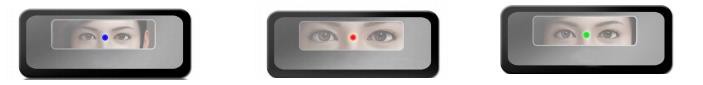 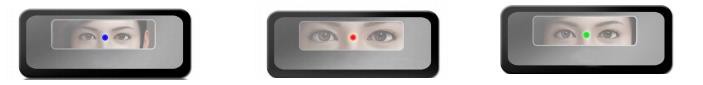 Mover hacia adelante	Mover hacia atrás	Alto/CapturaSe indica al solicitante colocar el reflejo de sus ojos en el centro del espejo;Deberá mantener los ojos abiertos.Deberá mirar los LED coloreados y mover su cabeza hacia la cámara o Lejos de ella según el color mostrado;Deberá detenerse cuando el LED esté verde y deberá, mantener esa posición durante un segundo para capturar los IRIS.Codificación del chipLa información que se almacena en la memoria del chip es encriptada.El acceso a cada sector de memoria del chip es protegido en forma individual.El sistema no permite codificar el chip de una licencia ya codificada (sobrescribir datos en el chip).Se tiene acceso a la lectura/escritura a cada sector de memoria del chip de la licencia únicamente utilizando las condiciones de acceso establecidas como mecanismos de seguridad en el proceso de codificación.El número de serie del chip se almacena en la base de datos central, en el registro correspondiente a la licencia emitida, en forma automática.ReportesEl sistema cuenta con los siguientes reportes mínimos:Reporte de emisiones de licencias, filtra la información por módulo, tipo de licencia y un rango de fechas.Reporte de ingresos, filtra la información por módulo, tipo de licencia y un rango de fechas.Reporte de la bitácora, filtra la información por módulo usuario y un rango de fechas.Se podrá solicitar al licitante adjudicado la integración de los reportes que sean necesarios para el mejor funcionamiento.El licitante ganador deberá considerar una bitácora de consultas realizadas a la base, así como bitácora de cambios. Cada una de las bitácoras deberá registrar hora, lugar, persona e información adicional. Asimismo, deberá considerar un bloqueo de modificaciones las cuales únicamente podrán hacerlas las personas autorizadas por la Secretaría con la autorización de un funcionario de rango superior designado por la misma Secretaría.AdministraciónSe especifica usuario y contraseña para ingresar a un módulo.El sistema     permite establecer perfiles totalmente configurables donde se especifican cada una de las funciones dentro del sistema que tendrá permitido el perfil. Cada perfil será almacenado en un catálogo.El sistema permite agregar y desactivar usuarios (operadores) del sistema, donde se especifica su nombre de usuario y nombre completo, módulo de operación (catálogo de módulos) y contraseña, se deberá comprobar que el nombre de usuario no exista en el catálogo de usuarios.El ingreso del operador al sistema es válido solo si corresponde al módulo en el que está registrado y al usuario y contraseña corresponde a la registrada en este módulo.Catálogos administrablesEl sistema cuenta con un catálogo de restricciones. Permitirá agregar nuevos registros.El sistema cuenta con un catálogo de tipos de licencias el cual deberá ser modificado por el licitante ganador conforme a la nueva legislación de Movilidad una vez que esta sea aprobada.Control de formas valoradasEl sistema permite el control de las formas valoradas (tarjetas preimpresas, también llamados preimpresos) a través de:Registro de rangos de folios de tarjetas por módulo de emisión.Control de folios de tarjetas utilizados.Control de folios de tarjetas cancelados.ALCANCE Y DESCRIPCIÓN DE LOS SERVICIOS SOLICITADOSMantenimiento preventivo en Sitio para Diagnostico y prevención de fallos.El licitante ganador deberá de dar mantenimiento preventivo y correctivo al software (aplicación) y al hardware para la emisión de licencias propiedad de Gobierno del Estado antes descrito y que se encuentra instalado tanto en las Direcciones Regionales de la Secretaría como de los Kioscos de Servicios y la Unidad Móvil.Se requiere que el licitante ganador brinde por lo menos tres mantenimientos preventivos al año, incluyendo refacciones y sustitución de equipo. Así mismo, deberá de contar con un stock de refacciones y equipo suficiente que garantice a la requirente la emisión de licencia en forma continua durante los horarios y días establecidos.InfraestructuraEl licitante ganador deberá de llevar a cabo el mantenimiento de las oficinas de emisión de licencias de conducir con que cuenta la Secretaría de Movilidad para atender la emisión de licencias a solicitud de la convocante.El licitante ganador deberá de llevar a cabo el mantenimiento de los kioscos de licencias de conducir con que cuenta Gobierno del Estado de Colima, al sistema de licencias instalado y al hardware de licencias. Además, considerar que durante la vigencia del contrato podrá aumentar de uno hasta cinco kioscos adicionales a los ya instalados de acuerdo a la demanda que se tenga en los municipios o en las casas amiga ubicada en Estados Unidos de America.El licitante ganador deberá garantizar la operación y funcionalidad al 100% en equipamiento de las Direcciones Regionales y los kioscos. El mantenimiento y funcionalidad del software y hardware, serán proporcionados por el licitante durante la vigencia del contrato y al finalizar el contrato todo el equipo proporcionado pasara a ser propiedad de Gobierno del Estado, por lo que el licitante entregará la documentación correspondiente que acredite la transmisión de la propiedad.El licitante ganador deberá contar con un gerente coordinador con experiencia en proyectos similares y un mínimo de dos (2) técnicos en el interior del Estado para que brinden en el mantenimiento y soporte requerido en las oficinas de emisión.El licitante ganador deberá contar con una Mesa de Ayuda y Asistencia personal y técnica vía telefónica a través de un número gratuito 01-800 para resolver problemas relacionados con el uso del sistema completo de emisión de licencias, con el cual se procederá, como primera instancia, a solucionar situaciones y contingencias presentadas en los sitios de emisión de licencias. La aplicación de los procedimientos involucra resolución de problemas del sistema a través de los técnicos de la mesa de ayuda.La Vía telefónica antes mencionada cubrirá esencialmente los rubros que a continuación se enlistan:Mantenimiento y soporte técnico a los equipos de cómputo del sistema de emisión de licencias del Estado.Mantenimiento y soporte técnico a los servidores centrales del sistema de licencias vía remota y directa.Mantenimiento y soporte técnico al software de emisión de licencias de conducir.Sistema Automático de Reconocimiento de Huellas (AFIS)El licitante ganador deberá proporcionar el mantenimiento preventivo al sistema actual de licencias, el AFIS y al IRIS conforme a lo especificado en el Documento Técnico de Estándares de Medidas de Seguridad y Dispositivos Lectores, además de adicionar una fuente de poder al servidor de AFIS con que cuenta la Secretaría de Movilidad, esto para garantizar el funcionamiento. El sistema actual está conformado con lo siguiente:Funciones del SistemaBúsqueda1:N al momento de iniciar un trámite de licencia nueva.Búsqueda1:1almomento de hacer una renovación o reposición.Búsqueda1:N a través de servicios web.Niveles de Servicio Debido al alto poder de procesamiento requerido para ejecutar búsquedas 1:N, el AFIS será dimensionado con las siguientes métricas:Población de 500,000personas (con registros de 2 Huellas)14 módulos de consulta simultáneosIdentificaciones 1:N, significando que un dedo conocido ( i.e índice derecho) será comparado con los N dedos índices derechos contenido en el AFIS.Tiempo de respuesta menor a 10 minutos para identificaciones 1:N o Tiempo de respuesta menor a 10 segundos para verificaciones 1:1 o Falsos positivos (FAR) menores a 0.001%Falsos negativos (FRR) menores al 0.2%.InfraestructuraSoftwareSistema de Reconocimiento de Huella Dactilar con las siguientes capacidades:Soporte a huellas planas.Capacidad de reconocimiento 1a1 y1amuchos(1:N)Uso de huellas de500ppiCompatible con los siguientes estándares:Bio API 2.0 (ISO/IEC 19784-1:2006)ISO/IEC 19794-4: 2011ISO/IEC 1979-4: 2005ANSI/NIST-CSL1-1993ANSI/NIST-ITL1a-1997ANSI/NIST-ITL1-2000ANSI/NIST-ITL1-2007ANSI/NIST-ITL1a-2009WSQ3.1Manejador de Base de Datos relacional para el almacenamiento de templates biométricosMotor de reconocimiento Biométrico a través del irisSoporta una población de 500,000 a 2,000,000 de registros con tiempo de respuesta menor a 10 segundos para operaciones de identificación (1:N de individuos).Soporta operaciones de verificación (1:1 de individuos).Operación con imágenes de iris capturadas con diferentes fabricantes de dispositivos de lectura de Iris.Almacenamiento de imágenes y templates en motores de bases de datos de reconocida marca como Oracle Database, Microsoft SQL Server y Oracle my SQL Server.Cumplimiento a los siguientes estándares biométricos:BioAPI 2.0 (ISO/IEC 19784-1:2006).CBEFF.ANSI/ INCITS 379-2004.ISO/IEC 19794-6 2005.Módulo Web de Consulta y Administración del Motor que permite:Visualizar  las  transacciones  que  se  le  han  enviado  al  motor  (identificaciones,  verificaciones, inserciones, borrados).Cotejar  los  registros  que  presenten  coincidencias  (matches),  presentando  en  pantalla  los siguientes datos, que son extraídos de la Base de Datos de Licencias:Fotografía.Nombre, Apellidos.Fecha de Inserción.Fecha de Nacimiento.Algún  otro  biométrico,  como  huellas  o  firma  autógrafa,  que  se  haya  registrado previamente.Permite la descarga de los biométricos asociados; de encontrarse varios, permitir la descarga en formato ZIP.Código Bidimensional QREl licitante ganador deberá imprimir en la licencia el Código Bidimensional QR conforme a lo especificado en Documento Técnico de Estándares de Medidas de Seguridad y Dispositivos Lectores.Impresión de Código Bidimensional QR (QR Code) que incluirá información accesible públicamente con cualquier dispositivo lector de este tipo de códigos y una parte privada, que solo podrá ser leída con un aplicativo exclusivo para la Secretaría de Movilidad.UNIDAD MÓVILEquipamientoTiempo de EntregaEl servicio e insumos y los equipos nuevos solicitados en las presentes bases deberán estar instalados y puestos en marcha el 15 de junio de 2019, sin interrumpir el servicio de emisión de licencias, con el fin de estar en condiciones de dar cumplimiento a la vigencia del contrato que será del 15 de junio al 31 de octubre de 2021. Lugar de Entrega Nicolás Lenin 1175, Col. de los Trabajadores, Colima, Col., así como en los diferentes kioscos de servicios de Gobierno del Estado. Condiciones de Entrega Entregas parciales de acuerdo a la emisión de licencias. PROPUESTA ECONÓMICALICITACIÓN PÚBLICA NACIONAL No. 06002-007-19ANEXO NÚMERO 2 ECONÓMICOPARA LA CONTRATACIÓN DEL SERVICIO INTEGRAL (INSTALACIÓN, HARDWARE, SOFTWARE, APLICACIÓN, MANTENIMIENTO PREVENTIVO Y CORRECTIVO A EQUIPOS Y SOPORTE TÉCNICO) DE EMISIÓN DE LICENCIAS DE CONDUCIR OFICIALES PARA EL ESTADO DE COLIMA Y EL SUMINISTRO DE LOS CONSUMIBLES NECESARIOS RIBBON, CINTA HOLOGRÁFICA PERSONALIZADA Y TARJETA INTELIGENTE CON CHIP DUAL, PARA EMITIR UN MÍNIMO DE 93,000 Y UN MÁXIMO DE 231,000 LICENCIAS DE CONDUCIR, solicitado por la SECRETARÍA DE MOVILIDAD._____________________NOMBRE COMPLETO, CARGO Y FIRMABAJO PROTESTA DE DECIR VERDADANEXO 3 (PUNTO 3.3)FORMATO DE INFORMACIÓN PARA ACREDITAR LA EXISTENCIA Y PERSONALIDAD DEL PROVEEDORYo, ___(nombre)_, manifiesto BAJO PROTESTA DE DECIR VERDAD, que los datos aquí asentados, son ciertos y han sido debidamente verificados y que cuento con facultades suficientes para comprometer a mi representada a través de la propuesta en la presente Licitación Pública Nacional N° 06002-007-19, a nombre y representación de: _____________________________(nombre de la persona física o moral).____________________________NOMBRE COMPLETO, CARGO Y FIRMABAJO PROTESTA DE DECIR VERDADANEXO 4 (punto 3.4)CARTA DE ACEPTACIÓN DE BASES.(Aplica para Personas Físicas y Morales)(Lugar y Fecha de Expedición)MTRO. KRISTIAN MEINERS TOVAR SECRETARIO DE ADMINISTRACIÓN Y GESTIÓN PÚBLICA. GOBIERNO DEL ESTADO DE COLIMACOLIMA, COL.Por este conducto le manifiesto a usted que el suscrito y en mi calidad de (licitante o apoderado)   de la empresa _ (Persona Física o Moral) con relación a la Licitación Pública Nacional NO. 06002-007-19 PARA LA CONTRATACIÓN DEL SERVICIO INTEGRAL (INSTALACIÓN, HARDWARE, SOFTWARE, APLICACIÓN, MANTENIMIENTO PREVENTIVO Y CORRECTIVO A EQUIPOS Y SOPORTE TÉCNICO) DE EMISIÓN DE LICENCIAS DE CONDUCIR OFICIALES PARA EL ESTADO DE COLIMA Y EL SUMINISTRO DE LOS CONSUMIBLES NECESARIOS RIBBON, CINTA HOLOGRÁFICA PERSONALIZADA Y TARJETA INTELIGENTE CON CHIP DUAL, PARA EMITIR UN MÍNIMO DE 93,000 Y UN MÁXIMO DE 231,000 LICENCIAS DE CONDUCIR, SOLICITADO POR LA SECRETARÍA DE MOVILIDAD, he leído íntegramente el contenido de las bases y acepto participar en esta licitación conforme a éstas, respetando y cumpliendo íntegramente el contenido de las mismas, así mismo para los efectos que surtan en caso de adjudicación.___________________________________________NOMBRE COMPLETO, CARGO Y FIRMABAJO PROTESTA DE DECIR VERDADANEXO 5 (punto 3.5)DECLARACIÓN DE INTEGRIDAD(Lugar y Fecha de Expedición)MTRO. KRISTIAN MEINERS TOVARSECRETARIO ADMINISTRACIÓN Y GESTIÓN PÚBLICA.GOBIERNO DEL ESTADO DE COLIMAPRESENTE.En relación a la Licitación Pública Nacional NO. 06002-007-19 PARA LA CONTRATACIÓN DEL SERVICIO INTEGRAL (INSTALACIÓN, HARDWARE, SOFTWARE, APLICACIÓN, MANTENIMIENTO PREVENTIVO Y CORRECTIVO A EQUIPOS Y SOPORTE TÉCNICO) DE EMISIÓN DE LICENCIAS DE CONDUCIR OFICIALES PARA EL ESTADO DE COLIMA Y EL SUMINISTRO DE LOS CONSUMIBLES NECESARIOS RIBBON, CINTA HOLOGRÁFICA PERSONALIZADA Y TARJETA INTELIGENTE CON CHIP DUAL, PARA EMITIR UN MÍNIMO DE 93,000 Y UN MÁXIMO DE 231,000 LICENCIAS DE CONDUCIR, SOLICITADO POR LA SECRETARÍA DE MOVILIDAD, el que suscribe __(concursante o apoderado)__en mi carácter de__________________ a nombre de _____ (Persona física o moral) _____ me permito manifestar lo siguiente:Declaro BAJO PROTESTA DE DECIR VERDAD  y con la representación legal que ostento, que esta  _____ (Persona Física o Moral) _____ al igual que sus asociados por sí mismos o través de interpósita persona, se abstendrán de adoptar conductas, para que los servidores públicos del Gobierno del Estado de Colima, induzcan o alteren las evaluaciones de las propuestas, el resultado del procedimiento, u otros aspectos que otorguen condiciones más ventajosas con relación a los demás participantes. ______________________________NOMBRE COMPLETO, CARGO Y FIRMABAJO PROTESTA DE DECIR VERDADANEXO 6 (punto 3.6)CARTA DEL ARTÍCULO 38 DE LA LAASPEC(Aplica para Personas Físicas y Morales)(Lugar y Fecha de Expedición)MTRO. KRISTIAN MEINERS TOVAR SECRETARIO DE ADMINISTRACIÓN Y GESTIÓN PÚBLICA. GOBIERNO DEL ESTADO DE COLIMACOLIMA, COL.En relación a la Licitación Pública Nacional NO. 06002-007-19 PARA LA CONTRATACIÓN DEL SERVICIO INTEGRAL (INSTALACIÓN, HARDWARE, SOFTWARE, APLICACIÓN, MANTENIMIENTO PREVENTIVO Y CORRECTIVO A EQUIPOS Y SOPORTE TÉCNICO) DE EMISIÓN DE LICENCIAS DE CONDUCIR OFICIALES PARA EL ESTADO DE COLIMA Y EL SUMINISTRO DE LOS CONSUMIBLES NECESARIOS RIBBON, CINTA HOLOGRÁFICA PERSONALIZADA Y TARJETA INTELIGENTE CON CHIP DUAL, PARA EMITIR UN MÍNIMO DE 93,000 Y UN MÁXIMO DE 231,000 LICENCIAS DE CONDUCIR, SOLICITADO POR LA SECRETARÍA DE MOVILIDAD,  el que suscribe __________________________ en mi carácter de__________________ a nombre de _____ (persona física o moral) _____ me permito manifestar lo siguiente:Declaro BAJO PROTESTA DE DECIR VERDAD y con la representación legal que ostento, que esta  _____ (Persona Física o Moral) _____ al igual que sus asociados no se encuentran dentro de ninguno de los supuestos comprendidos en el artículo 38 de la Ley de Adquisiciones, Arrendamientos y Servicios Públicos del Estado de Colima.____________________________NOMBRE COMPLETO, CARGO Y FIRMABAJO PROTESTA DE DECIR VERDADANEXO 7 (Punto 3.7)CARTA DE GARANTÍA DE LOS BIENES, ARRENDAMIENTOS O SERVICIOS(Lugar y Fecha de Expedición)MTRO. KRISTIAN MEINERS TOVAR SECRETARIO DE ADMINISTRACIÓN Y GESTIÓN PÚBLICA. GOBIERNO DEL ESTADO DE COLIMACOLIMA, COL.El que suscribe__________________________________________________________ representante legal de la empresa __________________________________,  manifiesta que en caso de que a mi representada le sea adjudicado el contrato derivado del procedimiento  de la Licitación Pública Nacional NO. 06002-007-19 PARA LA CONTRATACIÓN DEL SERVICIO INTEGRAL (INSTALACIÓN, HARDWARE, SOFTWARE, APLICACIÓN, MANTENIMIENTO PREVENTIVO Y CORRECTIVO A EQUIPOS Y SOPORTE TÉCNICO) DE EMISIÓN DE LICENCIAS DE CONDUCIR OFICIALES PARA EL ESTADO DE COLIMA Y EL SUMINISTRO DE LOS CONSUMIBLES NECESARIOS RIBBON, CINTA HOLOGRÁFICA PERSONALIZADA Y TARJETA INTELIGENTE CON CHIP DUAL, PARA EMITIR UN MÍNIMO DE 93,000 Y UN MÁXIMO DE 231,000 LICENCIAS DE CONDUCIR, SOLICITADO POR LA SECRETARÍA DE MOVILIDAD, me comprometo a entregar los bienes y/o servicios con las características señaladas en el ANEXO NÚMERO 1 TÉCNICO garantizando todos los bienes licitados, así como la dotación de equipo nuevo para las tres Direcciones Regionales, contra defectos de fabricación y vicios ocultos durante la vigencia del contrato.____________________________NOMBRE COMPLETO, CARGO Y FIRMABAJO PROTESTA DE DECIR VERDADANEXO 8 (Punto 3.12)INFRAESTRUCTURA, CAPACIDAD TÉCNICA, ADMINISTRATIVA Y ECONÓMICA.(Lugar y Fecha de Expedición)MTRO. KRISTIAN MEINERS TOVAR SECRETARIO DE ADMINISTRACIÓN Y GESTIÓN PÚBLICA. GOBIERNO DEL ESTADO DE COLIMACOLIMA, COL.El que suscribe__________________________________________________________ representante legal de la empresa __________________________________,  manifiesto BAJO PROTESTA DE DECIR VERDAD que mi representada cuenta con la infraestructura y la capacidad técnica, administrativa y económica para proporcionar los bienes y/o servicios objeto de la presente Licitación Pública Nacional NO. 06002-007-19 PARA LA CONTRATACIÓN DEL SERVICIO INTEGRAL (INSTALACIÓN, HARDWARE, SOFTWARE, APLICACIÓN, MANTENIMIENTO PREVENTIVO Y CORRECTIVO A EQUIPOS Y SOPORTE TÉCNICO) DE EMISIÓN DE LICENCIAS DE CONDUCIR OFICIALES PARA EL ESTADO DE COLIMA Y EL SUMINISTRO DE LOS CONSUMIBLES NECESARIOS RIBBON, CINTA HOLOGRÁFICA PERSONALIZADA Y TARJETA INTELIGENTE CON CHIP DUAL, PARA EMITIR UN MÍNIMO DE 93,000 Y UN MÁXIMO DE 231,000 LICENCIAS DE CONDUCIR, SOLICITADO POR LA SECRETARÍA DE MOVILIDAD.____________________________NOMBRE COMPLETO, CARGO Y FIRMABAJO PROTESTA DE DECIR VERDADANEXO 9 (Punto 3.13)GIRO U OBJETO SOCIAL.(Lugar y Fecha de Expedición)MTRO. KRISTIAN MEINERS TOVAR SECRETARIO DE ADMINISTRACIÓN Y GESTIÓN PÚBLICA. GOBIERNO DEL ESTADO DE COLIMACOLIMA, COL.El que suscribe__________________________________________________________ representante legal de la empresa __________________________________,  manifiesto BAJO PROTESTA DE DECIR VERDAD que mi representada cuenta con el Giro u Objeto Social y que las  actividades comerciales o profesionales de la misma están relacionadas con los bienes o servicios objeto de la presente licitación para proporcionar los bienes y/o servicios objeto de la presente Licitación Pública Nacional NO. 06002-007-19 PARA LA CONTRATACIÓN DEL SERVICIO INTEGRAL (INSTALACIÓN, HARDWARE, SOFTWARE, APLICACIÓN, MANTENIMIENTO PREVENTIVO Y CORRECTIVO A EQUIPOS Y SOPORTE TÉCNICO) DE EMISIÓN DE LICENCIAS DE CONDUCIR OFICIALES PARA EL ESTADO DE COLIMA Y EL SUMINISTRO DE LOS CONSUMIBLES NECESARIOS RIBBON, CINTA HOLOGRÁFICA PERSONALIZADA Y TARJETA INTELIGENTE CON CHIP DUAL, PARA EMITIR UN MÍNIMO DE 93,000 Y UN MÁXIMO DE 231,000 LICENCIAS DE CONDUCIR, SOLICITADO POR LA SECRETARÍA DE MOVILIDAD.____________________________NOMBRE COMPLETO, CARGO Y FIRMABAJO PROTESTA DE DECIR VERDADANEXO 10 (Punto 3.14)SUBCONTRATACIONES(Lugar y Fecha de Expedición)MTRO. KRISTIAN MEINERS TOVAR SECRETARIO DE ADMINISTRACIÓN Y GESTIÓN PÚBLICA. GOBIERNO DEL ESTADO DE COLIMACOLIMA, COL.El que suscribe__________________________________________________________ representante legal de la empresa __________________________________, en atención al punto 3.14 de las presentes bases manifiesto BAJO PROTESTA DE DECIR VERDAD que __ (SI o NO)___ tengo contemplado subcontratar el___ (arrendamiento, bien o servicio)_________________________ en razón de la siguiente justificación__________________________________________________ para la Licitación Pública Nacional NO. 06002-007-19 PARA LA CONTRATACIÓN DEL SERVICIO INTEGRAL (INSTALACIÓN, HARDWARE, SOFTWARE, APLICACIÓN, MANTENIMIENTO PREVENTIVO Y CORRECTIVO A EQUIPOS Y SOPORTE TÉCNICO) DE EMISIÓN DE LICENCIAS DE CONDUCIR OFICIALES PARA EL ESTADO DE COLIMA Y EL SUMINISTRO DE LOS CONSUMIBLES NECESARIOS RIBBON, CINTA HOLOGRÁFICA PERSONALIZADA Y TARJETA INTELIGENTE CON CHIP DUAL, PARA EMITIR UN MÍNIMO DE 93,000 Y UN MÁXIMO DE 231,000 LICENCIAS DE CONDUCIR, SOLICITADO POR LA SECRETARÍA DE MOVILIDAD.____________________________NOMBRE COMPLETO, CARGO Y FIRMABAJO PROTESTA DE DECIR VERDADANEXO 11 (Punto 3.15)ESCRITO QUE FACULTE AL PARTICIPANTE A INTERVENIR EN LA LICITACIÓN(Lugar y Fecha de Expedición)MTRO. KRISTIAN MEINERS TOVAR SECRETARIO DE ADMINISTRACIÓN Y GESTIÓN PÚBLICA. GOBIERNO DEL ESTADO DE COLIMACOLIMA, COL.El que suscribe__________________________________________________________ representante legal de la empresa __________________________________, manifiesto BAJO PROTESTA DE DECIR VERDAD que cuento con las facultades suficientes para adquirir compromisos para la Licitación Pública Nacional NO. 06002-007-19 PARA LA CONTRATACIÓN DEL SERVICIO INTEGRAL (INSTALACIÓN, HARDWARE, SOFTWARE, APLICACIÓN, MANTENIMIENTO PREVENTIVO Y CORRECTIVO A EQUIPOS Y SOPORTE TÉCNICO) DE EMISIÓN DE LICENCIAS DE CONDUCIR OFICIALES PARA EL ESTADO DE COLIMA Y EL SUMINISTRO DE LOS CONSUMIBLES NECESARIOS RIBBON, CINTA HOLOGRÁFICA PERSONALIZADA Y TARJETA INTELIGENTE CON CHIP DUAL, PARA EMITIR UN MÍNIMO DE 93,000 Y UN MÁXIMO DE 231,000 LICENCIAS DE CONDUCIR, SOLICITADO POR LA SECRETARÍA DE MOVILIDAD.____________________________NOMBRE COMPLETO, CARGO Y FIRMABAJO PROTESTA DE DECIR VERDADANEXO 12 (Punto 3.16)ESCRITO DE DETERMINACIÓN INDEPENDIENTE DE PROPUESTA(PRESENTACIÓN DE PROPUESTA INDIVIDUAL)(Lugar y Fecha de Expedición)MTRO. KRISTIAN MEINERS TOVAR SECRETARIO DE ADMINISTRACIÓN Y GESTIÓN PÚBLICA. GOBIERNO DEL ESTADO DE COLIMACOLIMA, COL.El que suscribe__________________________________________________________ representante legal de la empresa __________________________________, respecto a la Licitación Pública Nacional NO. 06002-007-19 PARA LA CONTRATACIÓN DEL SERVICIO INTEGRAL (INSTALACIÓN, HARDWARE, SOFTWARE, APLICACIÓN, MANTENIMIENTO PREVENTIVO Y CORRECTIVO A EQUIPOS Y SOPORTE TÉCNICO) DE EMISIÓN DE LICENCIAS DE CONDUCIR OFICIALES PARA EL ESTADO DE COLIMA Y EL SUMINISTRO DE LOS CONSUMIBLES NECESARIOS RIBBON, CINTA HOLOGRÁFICA PERSONALIZADA Y TARJETA INTELIGENTE CON CHIP DUAL, PARA EMITIR UN MÍNIMO DE 93,000 Y UN MÁXIMO DE 231,000 LICENCIAS DE CONDUCIR, SOLICITADO POR LA SECRETARÍA DE MOVILIDAD, manifiesto BAJO PROTESTA DE DECIR VERDAD que determino mi propuesta de manera independiente, sin consultar, comunicar o acordar con ningún otro participante. Además manifiesto conocer las infracciones y sanciones aplicables en caso de cometer alguna práctica prohibida por la Ley Federal de Competencia____________________________NOMBRE COMPLETO, CARGO Y FIRMABAJO PROTESTA DE DECIR VERDADANEXO 13 (Punto 3.17)ESCRITO PARA PRESENTAR PROPUESTAS CONJUNTAS(Lugar y Fecha de Expedición)MTRO. KRISTIAN MEINERS TOVAR SECRETARIO DE ADMINISTRACIÓN Y GESTIÓN PÚBLICA. GOBIERNO DEL ESTADO DE COLIMACOLIMA, COL.El que suscribe__________________________________________________________ representante legal de la empresa __________________________________, para la Licitación Pública Nacional NO. 06002-007-19 PARA LA CONTRATACIÓN DEL SERVICIO INTEGRAL (INSTALACIÓN, HARDWARE, SOFTWARE, APLICACIÓN, MANTENIMIENTO PREVENTIVO Y CORRECTIVO A EQUIPOS Y SOPORTE TÉCNICO) DE EMISIÓN DE LICENCIAS DE CONDUCIR OFICIALES PARA EL ESTADO DE COLIMA Y EL SUMINISTRO DE LOS CONSUMIBLES NECESARIOS RIBBON, CINTA HOLOGRÁFICA PERSONALIZADA Y TARJETA INTELIGENTE CON CHIP DUAL, PARA EMITIR UN MÍNIMO DE 93,000 Y UN MÁXIMO DE 231,000 LICENCIAS DE CONDUCIR, SOLICITADO POR LA SECRETARÍA DE MOVILIDAD, manifiesto BAJO PROTESTA DE DECIR VERDAD la imposibilidad de presentar propuesta de manera individual, realizándolo a través de propuesta conjunta.____________________________NOMBRE COMPLETO, CARGO Y FIRMABAJO PROTESTA DE DECIR VERDADANEXO 14 (Punto 3.18)CARTA COMPROMISO(Lugar y Fecha de Expedición)MTRO. KRISTIAN MEINERS TOVAR SECRETARIO DE ADMINISTRACIÓN Y GESTIÓN PÚBLICA. GOBIERNO DEL ESTADO DE COLIMACOLIMA, COL.El que suscribe__________________________________________________________ representante legal de la empresa __________________________________,  manifiesto que en caso de que a mi representada le sea adjudicado el contrato derivado del procedimiento  de la Licitación Pública Nacional NO. 06002-007-19 PARA LA CONTRATACIÓN DEL SERVICIO INTEGRAL (INSTALACIÓN, HARDWARE, SOFTWARE, APLICACIÓN, MANTENIMIENTO PREVENTIVO Y CORRECTIVO A EQUIPOS Y SOPORTE TÉCNICO) DE EMISIÓN DE LICENCIAS DE CONDUCIR OFICIALES PARA EL ESTADO DE COLIMA Y EL SUMINISTRO DE LOS CONSUMIBLES NECESARIOS RIBBON, CINTA HOLOGRÁFICA PERSONALIZADA Y TARJETA INTELIGENTE CON CHIP DUAL, PARA EMITIR UN MÍNIMO DE 93,000 Y UN MÁXIMO DE 231,000 LICENCIAS DE CONDUCIR, SOLICITADO POR LA SECRETARÍA DE MOVILIDAD, me comprometo BAJO PROTESTA DE DECIR VERDAD a garantizar  los bienes con las características señaladas en el ANEXO NÚMERO 1 TECNICO, en los términos de honradez, calidad y eficiencia requeridos, así como respetar la vigencia de la oferta hasta la entrega total de los bienes y/o servicios y de acuerdo a lo solicitados en el ANEXO NÚMERO 1 TÉCNICO.  ____________________________NOMBRE COMPLETO, CARGO Y FIRMABAJO PROTESTA DE DECIR VERDADANEXO 15 (Punto 3.19)TRANSPARENCIA Y DATOS PERSONALES(Lugar y Fecha de Expedición)MTRO. KRISTIAN MEINERS TOVAR SECRETARIO DE ADMINISTRACIÓN Y GESTIÓN PÚBLICA. GOBIERNO DEL ESTADO DE COLIMACOLIMA, COL.El que suscribe__________________________________________________________ representante legal de la empresa __________________________________,  enterado(a) de  las disposiciones contenidas en el artículo 29 de la Ley de Transparencia y acceso a la información Pública y los demás relativos del mismo ordenamiento legal, la Ley de protección de Datos personales y los lineamientos técnicos generales para la publicación, homologación y estandarización de la información de las obligaciones establecidas en el titulo quinto y en la fracción IV del artículo 31 de la Ley general de transparencia y acceso a la información pública que deben difundir los sujetos obligados en los portales de Internet y en la plataforma nacional de transparencia, manifiesto mi conformidad en el tratamiento público de lo los datos personales y/o de mi representada que el Gobierno del Estado de Colima como sujeto obligado y cumpliendo las leyes, reglamentos y disposiciones legales realice de todos los actos de la presente Licitación, así como de los actos jurídicos que de ella se deriven.____________________________NOMBRE COMPLETO, CARGO Y FIRMABAJO PROTESTA DE DECIR VERDADDESCRIPCIÓNCANTIDADESPECIFICACIONESCONTRATACIÓN DEL SERVICIO INTEGRAL (INSTALACIÓN, HARDWARE, SOFTWARE, APLICACIÓN, MANTENIMIENTO PREVENTIVO Y CORRECTIVO A EQUIPOS Y SOPORTE TÉCNICO) AL SISTEMA DE EMISIÓN DE LICENCIAS DE CONDUCIR OFICIALES PARA EL ESTADO DE COLIMA Y EL SUMINISTRO DE LOS CONSUMIBLES NECESARIOS RIBBON, CINTA HOLOGRÁFICA PERSONALIZADA Y TARJETA INTELIGENTE CON CHIP DUAL, PARA EMITIR UN MÍNIMO DE 93,000 Y UN MÁXIMO DE 231,000 LICENCIAS DE CONDUCIRDE ACUERDO AL ANEXO NUMERO 1 TÉCNICODE ACUERDO AL ANEXO  NUMERO 1 TÉCNICOCANTIDADUNIDADCONCEPTOESPECIFICACIONES1SERVICIOCONTRATACIÓN DEL SERVICIO INTEGRAL (INSTALACIÓN, HARDWARE, SOFTWARE, APLICACIÓN, MANTENIMIENTO PREVENTIVO Y CORRECTIVO A EQUIPOS Y SOPORTE TÉCNICO) AL SISTEMA DE EMISIÓN DE LICENCIAS DE CONDUCIR OFICIALES PARA EL ESTADO DE COLIMA Y EL SUMINISTRO DE LOS CONSUMIBLES NECESARIOS RIBBON, CINTA HOLOGRÁFICA PERSONALIZADA Y TARJETA INTELIGENTE CON CHIP DUAL, PARA EMITIR UN MÍNIMO DE 93,000 Y UN MÁXIMO DE 231,000 LICENCIAS DE CONDUCIR, SOLICITADO POR LA SECRETARÍA DE MOVILIDAD.CONTRATACIÓN DEL SERVICIO INTEGRAL (INSTALACIÓN, HARDWARE, SOFTWARE, APLICACIÓN, MANTENIMIENTO PREVENTIVO Y CORRECTIVO A EQUIPOS Y SOPORTE TÉCNICO) AL SISTEMA DE EMISIÓN DE LICENCIAS DE CONDUCIR OFICIALES PARA EL ESTADO DE COLIMA Y EL SUMINISTRO DE LOS CONSUMIBLES NECESARIOS RIBBON, CINTA HOLOGRÁFICA PERSONALIZADA Y TARJETA INTELIGENTE CON CHIP DUAL, PARA EMITIR UN MÍNIMO DE 93,000 Y UN MÁXIMO DE 231,000 LICENCIAS DE CONDUCIR, SOLICITADO POR LA SECRETARÍA DE MOVILIDAD, EN MATERIAL PVC 60% /POLIÉSTER 40% TIPO CR80, CHIP DUAL, MEDIDAS DE 86 MM POR 54 MM, CÓDIGO BIDIMENSIONAL DE SEGURIDAD, CON UNA DIMENSIÓN DE 25 MM POR 25 MM, TRAZABILIDAD EN LA EMISIÓN DE LICENCIAS, MICA HOLOGRÁFICA CON MEDIDAS DE ALTA SEGURIDAD EN SUS NIVELES 1, 2, Y 3, IMÁGENES CON DISEÑOS DE SEGURIDAD QUE CONTENGAN MICRO TEXTOS POSITIVOS Y NEGATIVOS, ROSETAS DE SEGURIDAD Y PATRONES TIPO GUILLOCHE QUE DIFICULTEN EL FOTOCOPIADO. CUMPLIR CON EL DOCUMENTO TÉCNICO DE ESTANDARES DE MEDIDAS DE SEGURIDAD Y DISPOSITIVOS LECTORES DE LICENCIAS DE CONDUCIR Y LA NORMA OFICIAL MEXICANA NOM-001-SCT-2-2016.DISPOSITIVOESPECIFICACIONES TÉCNICASESPECIFICACIONES TÉCNICASDISPOSITIVOESPECIFICACIONES TÉCNICASESPECIFICACIONES TÉCNICASSERVIDOR DE BASE DE DATOS PARA APLICACIÓNPROLIANT ML 350 G6PROLIANT ML 350 G6SERVIDOR DE BASE DE DATOS PARA APLICACIÓNProcesador: Procesador Intel XeónSERVIDOR DE BASE DE DATOS PARA APLICACIÓNMemoria RAM: 8 GB pc3-8500rdimms (ddr3-1066)SERVIDOR DE BASE DE DATOS PARA APLICACIÓNDVD-ROM / CD-RWSERVIDOR DE BASE DE DATOS PARA APLICACIÓNTarjeta de red: Con dos puertos 10/100/1000SERVIDOR DE BASE DE DATOS PARA APLICACIÓNPuertos USB4 puertos USB 2.0SERVIDOR DE BASE DE DATOS PARA APLICACIÓNAlmacenamiento:3 discos duros SAS 300 GBSERVIDOR DE BASE DE DATOS PARA APLICACIÓN8 Bahías de discos durosSERVIDOR DE BASE DE DATOS PARA APLICACIÓNControladora de arreglos HD: 0/1/1+0/5/5+0SERVIDOR DE BASE DE DATOS PARA APLICACIÓNSO:Windows server 2008 R2 standardSERVIDOR DE BASE DE DATOS PARA APLICACIÓNWindows SQL 2008DISPOSITIVOESPECIFICACIONES TÉCNICASESPECIFICACIONES TÉCNICASESPECIFICACIONES TÉCNICASDISPOSITIVOESPECIFICACIONES TÉCNICASESPECIFICACIONES TÉCNICASESPECIFICACIONES TÉCNICASPCHP 705 G3Sistema operativoPCHP 705 G3Windows 10 Pro 64 – HP recomienda Windows 10 Pro. 1 PCHP 705 G3Familia de procesadoresProcesador AMD A10 APU de 7.ª generación (A10-9700)Procesador AMD A10 APU de 7.ª generación (A10-9700)PCHP 705 G3ChipsetFCH AMD B350FCH AMD B350PCHP 705 G3Factor de formaFactor de pequeño formatoFactor de pequeño formatoPCHP 705 G3Memoria máxima64 GB de SDRAM DDR4-2400 (Velocidades de transferencia de hasta 2400 MT/s. )64 GB de SDRAM DDR4-2400 (Velocidades de transferencia de hasta 2400 MT/s. )PCHP 705 G3AlmacenamientoBahías para unidades internas Dos discos duros de 3,5"; Un disco duro de 2,5" Una unidad de discos ópticos delgada; 1 lector de 4 tarjetas SD (opcional)Bahías para unidades internas Dos discos duros de 3,5"; Un disco duro de 2,5" Una unidad de discos ópticos delgada; 1 lector de 4 tarjetas SD (opcional)PCHP 705 G3GráficosIntegrada: Gráficos AMD Radeon™ R5 420 (1 GB de GDDR5 dedicada) AMD Radeon™ HD Discreto:Integrada: Gráficos AMD Radeon™ R5 420 (1 GB de GDDR5 dedicada) AMD Radeon™ HD Discreto:PCHP 705 G3Puertos1 USB 2.0   1 USB 2.0 (carga rápida), 2 USB 3.1 Gen 1 1 para auriculares/micrófono, 1 conector para auriculares, 2 USB 2.0, 2 PS/2 (teclado y mouse),3 conectores de almacenamiento SATA.1 RJ-45, 1 VGA.1 USB 2.0   1 USB 2.0 (carga rápida), 2 USB 3.1 Gen 1 1 para auriculares/micrófono, 1 conector para auriculares, 2 USB 2.0, 2 PS/2 (teclado y mouse),3 conectores de almacenamiento SATA.1 RJ-45, 1 VGA.PCHP 705 G3Ranuras de expansión2 PCIe x1, 1 PCIe x16 (x4),1 PCIe x16 (x16)2 PCIe x1, 1 PCIe x16 (x4),1 PCIe x16 (x16)PCHP 705 G3AudioDTS Studio Sound™ con Realtek ALC221, puertos frontales de micrófono y auriculares (3,5 mm), puertos posteriores de entrada y salida de línea (3,5 mm) y altavoz mono interno.DTS Studio Sound™ con Realtek ALC221, puertos frontales de micrófono y auriculares (3,5 mm), puertos posteriores de entrada y salida de línea (3,5 mm) y altavoz mono interno.PCHP 705 G3Interfaz de red, LANGbE Broadcom NetXtreme GbE integrado, PCIe GbE Intel® I210-T1 (opcional),WLAN (Red de área local inalámbrica)Tarjeta combinada PCIe de red inalámbrica de banda dual 802.11ac (2x2) Intel® 7265 6 , LANGbE Broadcom NetXtreme GbE integrado, PCIe GbE Intel® I210-T1 (opcional),WLAN (Red de área local inalámbrica)Tarjeta combinada PCIe de red inalámbrica de banda dual 802.11ac (2x2) Intel® 7265 6 PCHP 705 G3Fuente de alimentaciónEficiencia estándar de 200 W  200 W, hasta 93% de eficiencia, PFC activaEficiencia estándar de 200 W  200 W, hasta 93% de eficiencia, PFC activaPCHP 705 G3Dimensiones (ancho x largo x alto)380 x 338 x 100 mm (Orientación de desktop horizontal)380 x 338 x 100 mm (Orientación de desktop horizontal)PCHP 705 G3Peso6,6 kg  (Configurado con 1 unidad de disco duro y 1 unidad de disco óptico. El peso variará según la configuración.)6,6 kg  (Configurado con 1 unidad de disco duro y 1 unidad de disco óptico. El peso variará según la configuración.)PCHP 705 G3Administración de seguridadChip de seguridad incorporado Trusted Platform Module TPM 2.0 (SLB9670 - Certificación Common Criteria EAL4+), Desactivación de puertos SATA 0,1 (mediante BIOS),Chip de seguridad incorporado Trusted Platform Module TPM 2.0 (SLB9670 - Certificación Common Criteria EAL4+), Desactivación de puertos SATA 0,1 (mediante BIOS),MONITOR LED HP LV1911 DE 18.5PantallaPantallaPantallaMONITOR LED HP LV1911 DE 18.5Tipo de PantallaTipo de PantallaLEDMONITOR LED HP LV1911 DE 18.5Tamaño de PantallaTamaño de Pantalla18.5"MONITOR LED HP LV1911 DE 18.5Resolución MáximaResolución Máxima1366 x 768MONITOR LED HP LV1911 DE 18.5Relación de AspectoRelación de Aspecto16:09MONITOR LED HP LV1911 DE 18.5Soporta 3DSoporta 3D-MONITOR LED HP LV1911 DE 18.5Angulo de VisiónAngulo de Visión90° (H) / 50° (V)MONITOR LED HP LV1911 DE 18.5Contraste DinámicoContraste Dinámico3000000:1MONITOR LED HP LV1911 DE 18.5BrilloBrillo200 cd/m²MONITOR LED HP LV1911 DE 18.5Frecuencia de ActualizaciónFrecuencia de Actualización60HzMONITOR LED HP LV1911 DE 18.5ContrasteContraste600:01:00MONITOR LED HP LV1911 DE 18.5ConectividadConectividadConectividadMONITOR LED HP LV1911 DE 18.5Entrada HDMIEntrada HDMINoMONITOR LED HP LV1911 DE 18.5Entrada VGAEntrada VGA1MONITOR LED HP LV1911 DE 18.5Salida VGASalida VGA0MONITOR LED HP LV1911 DE 18.5Entrada DVIEntrada DVI0MONITOR LED HP LV1911 DE 18.5Entrada de Audio (3.5mm)Entrada de Audio (3.5mm)0MONITOR LED HP LV1911 DE 18.5Entrada Video ComponenteEntrada Video Componente0MONITOR LED HP LV1911 DE 18.5Salida de Audio CoaxialSalida de Audio Coaxial-MONITOR LED HP LV1911 DE 18.5Entrada DisplayPortEntrada DisplayPort0MONITOR LED HP LV1911 DE 18.5RF (Antena)RF (Antena)-MONITOR LED HP LV1911 DE 18.5Entrada para MicrófonoEntrada para Micrófono0MONITOR LED HP LV1911 DE 18.5Entrada Video Compuesto (AV)Entrada Video Compuesto (AV)0MONITOR LED HP LV1911 DE 18.5Salida de Audio (3.5mm)Salida de Audio (3.5mm)0MONITOR LED HP LV1911 DE 18.5Wi-Fi (802.11)Wi-Fi (802.11)-MONITOR LED HP LV1911 DE 18.5Wi-Fi DirectWi-Fi Direct-MONITOR LED HP LV1911 DE 18.5DLNADLNA-MONITOR LED HP LV1911 DE 18.5MHLMHL-MONITOR LED HP LV1911 DE 18.5EnergíaEnergíaEnergíaMONITOR LED HP LV1911 DE 18.5Entrada de EnergíaEntrada de Energía110 Volts 60 HzMONITOR LED HP LV1911 DE 18.5Consumo de EnergíaConsumo de Energía19WMONITOR LED HP LV1911 DE 18.5Especificaciones FísicasEspecificaciones FísicasEspecificaciones FísicasMONITOR LED HP LV1911 DE 18.5DimensionesDimensiones446.1 x 47.5 x 281.5 mm, con base 446.1 x 170.2 x 339.5mmMONITOR LED HP LV1911 DE 18.5PesoPeso2.7Kg con baseIMPRESORA LASER HP LASERJET PRO M12WPuertosPuertos1 Hi-Speed USB 2.0; 1 Wi-Fi 802.11b/g/nIMPRESORA LASER HP LASERJET PRO M12WCapacidad inalámbricaCapacidad inalámbricaEstándar (Wi-Fi 802.11b/g/n integrada)IMPRESORA LASER HP LASERJET PRO M12WImpresión directa admitidaImpresión directa admitidaImpresión USBIMPRESORA LASER HP LASERJET PRO M12WMemoria (estándar)Memoria (estándar)8 MBIMPRESORA LASER HP LASERJET PRO M12WProtocolos de red admitidosProtocolos de red admitidosA través de red inalámbrica Wi-Fi 802.11b/g/n incorporada: IPv4, IPv6; HP ePrintIMPRESORA LASER HP LASERJET PRO M12WCapacidad de entradaCapacidad de entradaHasta 150 hojasIMPRESORA LASER HP LASERJET PRO M12WTecnología de ahorro de energíaTecnología de ahorro de energíaTecnología HP de encendido/apagado automáticoIMPRESORA LASER HP LASERJET PRO M12WTipo de fuente de alimentaciónTipo de fuente de alimentaciónFuente de alimentación incorporadaIMPRESORA LASER HP LASERJET PRO M12WFuente de alimentaciónFuente de alimentaciónVoltaje de entrada de 115 a 127 VCA (+/- 10 %), 60 Hz (+/- 2 Hz), 12 amp; 220 a 240 VCA (+/- 10 %), 50 Hz (+/- 2 Hz), 6,0 ampIMPRESORA LASER HP LASERJET PRO M12WConsumo de energíaConsumo de energía375 vatios (impresión activa), 1,2 vatios (preparada), 0,8 vatios (suspensión), 0,8 vatios (apagado automático/encendido con USB habilitado en el envío), 0,45 vatios (apagado automático /encendido manual), 0,45 (apagado manual)IMPRESORA LASER HP LASERJET PRO M12WCantidad de cartuchos de impresiónCantidad de cartuchos de impresión1 NegroIMPRESORA LASER HP LASERJET PRO M12WCartuchos de repuestoCartuchos de repuestoCartucho de tóner negro original LaserJet HP 79A, CF279AIMPRESORA LASER HP LASERJET PRO M12WTecnología de impresiónTecnología de impresiónLáserIMPRESORA LASER HP LASERJET PRO M12WImpresión a doble caraImpresión a doble caraManualIMPRESORA LASER HP LASERJET PRO M12WResolución de impresión (óptima)Resolución de impresión (óptima)Hasta 600 x 600IMPRESORA LASER HP LASERJET PRO M12WRequisitos mínimos del sistema para WindowsRequisitos mínimos del sistema para WindowsMicrosoft Windows 10, 8, 7 (32 bits/64 bits): 2 GB de RAM para 64 bits, 1 GB de RAM para 32 bits, 400 MB de espacio disponible en disco duro; Windows Vista (32 bits / 64 bits): 1 GB de RAM (32 bits); Windows XP: Procesador Intel Pentium II, Celeron o 233 MHz compatible, 750 MB de espacio en el disco duro disponible; Windows Server 2008 (32 bits/64 bits), Windows Server 2003: 512 MB de RAM , 400 MB de espacio libre en el disco duro; todos los sistemas: Unidad de CD-ROM/DVD o conexión a Internet; puerto USBHP SCANJET 8300Tipo de escánerTipo de escánerPlano, con adaptador de transparencias (TMA)HP SCANJET 8300TamañoTamañoHP Scanjet 8300: 625 mm x 415 mm x 130 mm (24,61 x 16,34 xHP SCANJET 8300PesoPeso5,12 pulgadas)HP SCANJET 8300Elemento deElemento deHP Scanjet 8350/8390: 625 mm x 415 mm x 265 mm (24,61 xHP SCANJET 8300escaneoescaneo16,34 x 10,43 pulgadas)HP SCANJET 8300InterfazInterfazHP Scanjet 8300: 8,9 kg (19,58 libras)HP SCANJET 8300Resolución ópticaResolución ópticaHP Scanjet 8350/8390: 15 kg (33 libras)HP SCANJET 8300Alimentación deAlimentación deDispositivo acoplado en cargaHP SCANJET 8300CACAUSB 2.0 de alta velocidadHP SCANJET 8300Consumo deConsumo deHardware de 4800 x 4800 dpiHP SCANJET 8300energíaenergía100-240V~, 50/60Hz, 1,5AHP SCANJET 8300Especificaciones del adaptador de transparencias (TMA)Especificaciones del adaptador de transparencias (TMA)HP SCANJET 8300NombreNombreHP SCANJET 8300Tipos de soportes ●Tipos de soportes ●HP SCANJET 8300Guía de instalación y asistencia técnicaGuía de instalación y asistencia técnicaHP SCANJET 8300DescripciónDescripciónHP SCANJET 8300Plano, con adaptador de transparencias (TMA)Plano, con adaptador de transparencias (TMA)HP SCANJET 8300HP Scanjet 8300: 625 mm x 415 mm x 130 mm (24,61 x 16,34 xHP Scanjet 8300: 625 mm x 415 mm x 130 mm (24,61 x 16,34 xHP SCANJET 83005,12 pulgadas)5,12 pulgadas)HP SCANJET 8300HP Scanjet 8350/8390: 625 mm x 415 mm x 265 mm (24,61 xHP Scanjet 8350/8390: 625 mm x 415 mm x 265 mm (24,61 xHP SCANJET 830016,34 x 10,43 pulgadas)16,34 x 10,43 pulgadas)HP SCANJET 8300HP Scanjet 8300: 8,9 kg (19,58 libras)HP Scanjet 8300: 8,9 kg (19,58 libras)HP SCANJET 8300HP Scanjet 8350/8390: 15 kg (33 libras)HP Scanjet 8350/8390: 15 kg (33 libras)HP SCANJET 8300Dispositivo acoplado en cargaDispositivo acoplado en cargaHP SCANJET 8300USB 2.0 de alta velocidadUSB 2.0 de alta velocidadHP SCANJET 8300Hardware de 4800 x 4800 dpiHardware de 4800 x 4800 dpiHP SCANJET 8300100-240V~, 50/60Hz, 1,5A100-240V~, 50/60Hz, 1,5ACÁMARA CANON  EOS REBEL T6   Sensor CMOS (APS-C) de 18 Mp  Sensor CMOS (APS-C) de 18 MpCÁMARA CANON  EOS REBEL T6 •  Procesador Digic 4+ para una excelente calidad y velocidad•  Procesador Digic 4+ para una excelente calidad y velocidadCÁMARA CANON  EOS REBEL T6 •  Video Full HD•  Video Full HDCÁMARA CANON  EOS REBEL T6 •  Disparo continuo de 3 cps•  Disparo continuo de 3 cpsCÁMARA CANON  EOS REBEL T6 •  Pantalla de 3” disponible con live view•  Pantalla de 3” disponible con live viewCÁMARA CANON  EOS REBEL T6 •  9 puntos de autoenfoque, con 1 central tipo cruz•  9 puntos de autoenfoque, con 1 central tipo cruzCÁMARA CANON  EOS REBEL T6 •  ISO 100-6,400 (expandible a 12,800) para impresionantes fotografías nocturnas o en condiciones de poca luz•  ISO 100-6,400 (expandible a 12,800) para impresionantes fotografías nocturnas o en condiciones de poca luzCÁMARA CANON  EOS REBEL T6 •  Compatible con toda la línea EF y E-S de Canon•  Compatible con toda la línea EF y E-S de CanonCÁMARA CANON  EOS REBEL T6 •  Video Snapshot•  Video SnapshotCÁMARA CANON  EOS REBEL T6 •  Modo de escena automática inteligente que configura la cámara dependiendo la situación de la escena•  Modo de escena automática inteligente que configura la cámara dependiendo la situación de la escenaCÁMARA CANON  EOS REBEL T6 •  Filtros creativos: cámara de juguete, enfoque suave, ojo de pez, granulado blanco y negro y efecto miniatura.•  Filtros creativos: cámara de juguete, enfoque suave, ojo de pez, granulado blanco y negro y efecto miniatura.ESCANER 4X4X2 MORPHO TOP 100 Cumple con los estándares: FBI IAFIS-IQS Cumple con los estándares: FBI IAFIS-IQSESCANER 4X4X2 MORPHO TOP 100Apéndice F, ANSI-NISTApéndice F, ANSI-NISTESCANER 4X4X2 MORPHO TOP 100- Resolución: 500 ppp (horizontal y vertical)- Resolución: 500 ppp (horizontal y vertical)ESCANER 4X4X2 MORPHO TOP 100- Dimensión (L * W * H): 14x12.5x15.1cm (5.5x4.9x5.9 ")- Dimensión (L * W * H): 14x12.5x15.1cm (5.5x4.9x5.9 ")ESCANER 4X4X2 MORPHO TOP 100- Tamaño de impresión de bofetada de 7,8 x 8,8 cm (3,1 x 3,5 ")- Tamaño de impresión de bofetada de 7,8 x 8,8 cm (3,1 x 3,5 ")ESCANER 4X4X2 MORPHO TOP 100- Tamaño de impresión laminado de 3,8 x 4 cm (1,5x1,6 ")- Tamaño de impresión laminado de 3,8 x 4 cm (1,5x1,6 ")ESCANER 4X4X2 MORPHO TOP 100- Peso 1,9 kg (4,18 lb)- Peso 1,9 kg (4,18 lb)ESCANER 4X4X2 MORPHO TOP 100- Normas de seguridad EMC /: CE, FCC- Normas de seguridad EMC /: CE, FCCESCANER 4X4X2 MORPHO TOP 100- RoHS- RoHSESCANER 4X4X2 MORPHO TOP 100- La terminal tiene un MTBF de más de 50,000 hora- La terminal tiene un MTBF de más de 50,000 horaPAD DE FIRMA WACOM STU-430VProduct Dimensions161 x 174 x 11 mmProduct Dimensions161 x 174 x 11 mmPAD DE FIRMA WACOM STU-430VInterfaz de comunicaciónSTU-430: USB, STU-430V: VCP / USBInterfaz de comunicaciónSTU-430: USB, STU-430V: VCP / USBPAD DE FIRMA WACOM STU-430VFuente de alimentación USBFuente de alimentación USBPAD DE FIRMA WACOM STU-430VScreen Type F-STN, de alto contrasteScreen Type F-STN, de alto contrastePAD DE FIRMA WACOM STU-430VTamaño de la pantalla (medida en diagonal)4,5" (96 x 60 mm)Tamaño de la pantalla (medida en diagonal)4,5" (96 x 60 mm) LECTOR DE CHIP HID OMNIKEY 5422Tipo de dispositivoTipo de dispositivoLector de tarjetas SMART / NFC / RFID - con/sin contacto LECTOR DE CHIP HID OMNIKEY 5422Tipo de interfazTipo de interfazUSB LECTOR DE CHIP HID OMNIKEY 5422FrecuenciaFrecuencia13.56 MHz LECTOR DE CHIP HID OMNIKEY 5422AnchuraAnchura9.3 cm LECTOR DE CHIP HID OMNIKEY 5422ProfundidadProfundidad7.1 cm LECTOR DE CHIP HID OMNIKEY 5422AlturaAltura1.6 cm LECTOR DE CHIP HID OMNIKEY 5422PesoPeso100 g LECTOR DE CHIP HID OMNIKEY 5422Estándar de grabaciónEstándar de grabaciónISO 7816, ISO14443A, ISO14443B, ISO15693 LECTOR DE CHIP HID OMNIKEY 5422ConexionesConexiones1 x USB - USB de 4 clavijas Tipo A LECTOR DE CHIP HID OMNIKEY 5422Notificación OKNotificación OKIndicador LED LECTOR DE CHIP HID OMNIKEY 5422Cables incluidosCables incluidos1 x cable USB - 2 m LECTOR DE CHIP HID OMNIKEY 5422MTBF (tiempo medio entre errores)MTBF (tiempo medio entre errores)500,000 hora(s) LECTOR DE CHIP HID OMNIKEY 5422Propiedades del dispositivoPropiedades del dispositivoAlimentación USB LECTOR DE CHIP HID OMNIKEY 5422Cumplimiento de normasCumplimiento de normasUL, WHQL, FCC, RoHS, WEEE LECTOR DE CHIP HID OMNIKEY 5422Sistema operativo requeridoSistema operativo requeridoLinux, Apple MacOS X, Microsoft Windows CE 5.0, Microsoft Windows CE 4.2, Microsoft Windows CE 6.0, Microsoft Windows Server 2008 (32/64-bits), Microsoft Windows Server 2003 (32/64-bits), Microsoft Windows Vista / XP / 7 / 8, Microsoft Windows Vista / XP / 7 / 8 (versiones de 64 bits), Microsoft Windows Server 2008 R2 (64-bits), Microsoft Windows CE 7.0LECTOR DE  BARRAS SYMBOL LS2208Especificaciones TécnicasEspecificaciones TécnicasEspecificaciones TécnicasLECTOR DE  BARRAS SYMBOL LS2208Tipo de LectorTipo de Lector• BidireccionalLECTOR DE  BARRAS SYMBOL LS2208Fuente LuminosaFuente Luminosa• Diodo láser visible de 650 nmLECTOR DE  BARRAS SYMBOL LS2208InterfazInterfaz• USBLECTOR DE  BARRAS SYMBOL LS2208Frecuencia del Elemento de LecturaFrecuencia del Elemento de Lectura• 50 HzLECTOR DE  BARRAS SYMBOL LS2208Velocidad de LecturaVelocidad de Lectura• Típica de 100 lecturas por segundoLECTOR DE  BARRAS SYMBOL LS2208Distancia Nominal de TrabajoDistancia Nominal de Trabajo• De contacto a 43 cm en símbolos 100% UPC/EANLECTOR DE  BARRAS SYMBOL LS2208Contraste de ImpresiónContraste de Impresión• Diferencia mínima reflejante de 20%LECTOR DE  BARRAS SYMBOL LS2208RotaciónRotación• 1 +/- 30 gradosLECTOR DE  BARRAS SYMBOL LS2208Ángulo VerticalÁngulo Vertical• 2 +/- 65 gradosLECTOR DE  BARRAS SYMBOL LS2208Ángulo HorizontalÁngulo Horizontal• 3 +/- 60 gradosLECTOR DE  BARRAS SYMBOL LS2208Capacidad de DecodificaciónCapacidad de Decodificación• UPC/EAN, UPC/EAN con suplementos, UCC/EAN 128, Código 39, Código 39 ASCII completo, Código 39 TriOptic, Código 128, Código 128 ASCII completo, Codabar, Entrelazado 2 de 5, Discreto 2 de 5, Código 93, MSI, Código 11, Variantes IATA, RSS, Chino 2 de 5LECTOR DE  BARRAS SYMBOL LS2208RegulacionesRegulaciones• Certificaciones UL1950, CSA C22.2 n.º 950, EN60950/IEC950LECTOR DE  BARRAS SYMBOL LS2208RegulacionesRegulaciones• FCC Parte 15 Clase B, ICES-003 Clase B, Directiva EMC de la Unión Europea, SMA de Australia, EMC de Taiwán, VCCI/MITI/Dentori de Japón.LECTOR DE  BARRAS SYMBOL LS2208RegulacionesRegulaciones• CDRH Clase II, IEC Clase 2LECTOR DE  BARRAS SYMBOL LS2208RegulacionesRegulaciones• Conforme con la directiva RoHS 2002/95/CEELECTOR DE  BARRAS SYMBOL LS2208DimensionesDimensiones• 15.2 de x 6.3 de x 8.4 (Alto x Ancho x Profundidad)LECTOR DE  BARRAS SYMBOL LS2208PesoPeso• 146 gramosUPS TRIPP LITE OMNIVS 1500Información Técnica:Información Técnica: 1500VA línea UPS interactiva con tiempo de pasada extensible. 8 enchufes (6 UPS/surge y 2 oleadas-solamente). Sola línea TEL/DSL y línea supresión de Ethernet de la red de la oleada Comunicaciones realzadas vía puerto del USB, el software libre de Power Alert (vía transferencia directa) y cablegrafiar. Corrige brow nouts y sobre voltages a partir del 75 a 147.UPS TRIPP LITE OMNIVS 1500Alto: Alto: 0.40 MtsUPS TRIPP LITE OMNIVS 1500Ancho: Ancho: 0.27 MtsUPS TRIPP LITE OMNIVS 1500Profundidad:Profundidad:0.28 MtsUPS TRIPP LITE OMNIVS 1500Peso:Peso:15.38 KgsUPS TRIPP LITE OMNIVS 1500Alto: Alto: 11.75 inUPS TRIPP LITE OMNIVS 1500Ancho: Ancho: 7.25 inUPS TRIPP LITE OMNIVS 1500Profundidad:Profundidad:7.50 inUPS TRIPP LITE OMNIVS 1500Peso: Peso: 32.20 lbCAMARA DE IRISNombreNombreEMX-30CAMARA DE IRISManufacturadoManufacturadoCMI TECHCAMARA DE IRISConexiónConexiónUSB 2.0CAMARA DE IRISSoporteSoporteMicrosoft Windows (32-bit and 64-bit)CAMARA DE IRISdistancia de captura de irisdistancia de captura de iris32 - 35 cm (12.6" - 13.8")CAMARA DE IRIStamaño de imagen de iristamaño de imagen de iris2 images, 640 x 480 pixel s eachCAMARA DE IRISiluminación de irisiluminación de irisNear-infraredCAMARA DE IRISdimensiones del equipodimensiones del equipo219 x 161 x 58 mm (8.6" x 6.3" x 2.3")CAMARA DE IRISpeso sin basepeso sin base465 g (16.4 oz)CAMARA DE IRISrango de operaciónrango de operación0°C ~ +40°CCAMARA DE IRISrango de humedadrango de humedad10-90 % (non-condensing)IMPRESORA JVC CX-7000 CON LAMINADORTecnología de impresiónTecnología de impresiónRetransferencia de sublimación de tinta que permita aceptar múltiples materiales plásticos.IMPRESORA JVC CX-7000 CON LAMINADORResolución de impresión Resolución de impresión 300 DPI.IMPRESORA JVC CX-7000 CON LAMINADORImpresiónImpresiónColor al frente y negro al reverso.IMPRESORA JVC CX-7000 CON LAMINADORLaminaciónLaminaciónDual simultánea.IMPRESORA JVC CX-7000 CON LAMINADORLaminadorLaminadorIntegrado a la impresora de tarjetas y no por separado.IMPRESORA JVC CX-7000 CON LAMINADORImpresiónImpresiónSobre el bordeIMPRESORA JVC CX-7000 CON LAMINADORTamaño de tarjetaTamaño de tarjetaCR80IMPRESORA JVC CX-7000 CON LAMINADORInterfaseInterfaseUSB y Ethernet.IMPRESORA JVC CX-7000 CON LAMINADORBandeja de entrada Bandeja de entrada De 150 tarjetas (30 mil).IMPRESORA JVC CX-7000 CON LAMINADORBandeja de salidaBandeja de salidaDe 100 tarjetas (30 mil).IMPRESORA JVC CX-7000 CON LAMINADORBandeja de rechazosBandeja de rechazos15 tarjetas (30 mil).IMPRESORA JVC CX-7000 CON LAMINADORCalibraciónCalibraciónAutomáticaIMPRESORA JVC CX-7000 CON LAMINADORDisplayDisplayLCD con menú en españolIMPRESORA JVC CX-7000 CON LAMINADORMemoria estándar.Memoria estándar.64 MBIMPRESORA JVC CX-7000 CON LAMINADORControladoresControladoresCertificados Microsoft Windows.IMPRESORA JVC CX-7000 CON LAMINADORControladores Controladores Para Windows XP, Vista, Server 2003 y Windows 7 32 y 64 bits.IMPRESORA JVC CX-7000 CON LAMINADORLogLogDe operaciones para consultar transacciones de la impresora y para administración y auditoria del dispositivo.IMPRESORA JVC CX-7000 CON LAMINADORDetección Detección Automática del tipo de cinta (ribbon) y del tipo de material de transferencia (film) para seguridad de la impresión del documento.IMPRESORA JVC CX-7000 CON LAMINADORMonitoreoMonitoreoDe ribbon, film y laminado disponible.IMPRESORA JVC CX-7000 CON LAMINADORCodificador Codificador MIFARE ISO 14443 (13.56 MHz) instalado de fábrica.IMPRESORA JVC CX-7000 CON LAMINADORSensor automáticoSensor automáticoDel tipo de ribbon, laminador y codificador de smartcard.IMPRESORA JVC CX-7000 CON LAMINADORUtileríasUtileríasDe diagnóstico y pruebas de impresión.IMPRESORA JVC CX-7000 CON LAMINADORPermitir activar una contraseña para poder acceder a la configuración del equipo.Permitir activar una contraseña para poder acceder a la configuración del equipo.IMPRESORA JVC CX-7000 CON LAMINADORSoportará tarjetas de diferentes materiales plásticosSoportará tarjetas de diferentes materiales plásticos CR-80 los cuales son: PVC, PVC compuesto, ABS, PET, PET-G y teslin compuesto, para asegurar aplicaciones actuales y futuras.IMPRESORA JVC-CX120Sistema de impresiónSistema de impresiónDe sublimación de tinta (ymc color)Impresión por sublimación de tinta por transferencia térmica.IMPRESORA JVC-CX120Transferencia térmicaTransferencia térmica(k= resina negra opaca y op=uv ink)IMPRESORA JVC-CX120Impresora de uso rudo y robusto.Impresora de uso rudo y robusto.IMPRESORA JVC-CX120ResoluciónResoluciónDe 300DPI.IMPRESORA JVC-CX120Estación de limpiado, codificación, impresión y volteo en un solo gabinete.IMPRESORA JVC-CX120Estación de limpiado de tarjetas por ambos lados sin intervención del operador.IMPRESORA JVC-CX120Impresión de tinta UV VariableImpresión de tinta UV Variable(imágenes y textos).IMPRESORA JVC-CX120ConectorConectorUSB.IMPRESORA JVC-CX120ImpresiónImpresiónDe borde a borde de la tarjeta.IMPRESORA JVC-CX120Administrador de color basado en tecnología RFID.IMPRESORA JVC-CX120Velocidad de impresiónVelocidad de impresión120 tarjetas por hora.LAMINADOR VDS CL-500LaminadoLaminadoPor transferencia térmica.LAMINADOR VDS CL-500Laminado de la tarjetaLaminado de la tarjetaPor ambos lados.LAMINADOR VDS CL-500Transferencia Térmica. Transferencia Térmica. LAMINADOR VDS CL-50020 segundos / tarjeta （Con CX120).LAMINADOR VDS CL-500Serial, Impresora a laminadora (opcional) Serial, Impresora a laminadora (opcional) LAMINADOR VDS CL-500CR-80 (54.0 x 85.6 mm)LAMINADOR VDS CL-5000.76 mmLAMINADOR VDS CL-500Soportará tarjetas de diferentes materiales plásticosSoportará tarjetas de diferentes materiales plásticosPVC, ABS, PET, Polycarbonate,PET-GLAMINADOR VDS CL-500100 tarjetasLAMINADOR VDS CL-500AlimentaciónAlimentaciónAC100-120V/220-240V ESCANERS DE DOCUMENTOSHP SCANJET 1000Tipo de escáner: Tipo de escáner: Alimentador manual de papel (utilizando la ranura de alimentación manual)ESCANERS DE DOCUMENTOSHP SCANJET 1000Resolución de escaneo, Resolución de escaneo, óptima hasta 600 dpiESCANERS DE DOCUMENTOSHP SCANJET 1000Profundidad Profundidad de 48 bitsESCANERS DE DOCUMENTOSHP SCANJET 1000Niveles de escala Niveles de escala de grises 256ESCANERS DE DOCUMENTOSEPSON GT-1500Escáner Escáner de cama planaESCANERS DE DOCUMENTOSEPSON GT-1500Resolución Resolución óptima de 600 x 1200 pppESCANERS DE DOCUMENTOSEPSON GT-1500Profundidad Profundidad de color 48 bits color, 16 bits monocromáticoCÁMARA DE CAPTURA DE IMÁGENESLOGITECH HD PROC910Interfaz Interfaz USB 2.0 de alta velocidadCÁMARA DE CAPTURA DE IMÁGENESLOGITECH HD PROC910Captura de fotos Captura de fotos HD hasta 10 mega pixeles (mejorada por software).CÁMARA DE CAPTURA DE IMÁGENESLOGITECH HD PROC910Captura de video Captura de video HD de alta calidad y 1080p (hasta 1920x1080 pixeles).CÁMARA DE CAPTURA DE IMÁGENESLOGITECH HD PROC910Micrófono Micrófono integradoESCÁNER DE HUELLA DIGITALIDENTIX TP-4100FBI Certificado: FBI Certificado: Para la especificación más alta calidad IQSESCÁNER DE HUELLA DIGITALIDENTIX TP-4100Comprobación de Secuencia completa: Comprobación de Secuencia completa: Piso para lograr la comparaciónESCÁNER DE HUELLA DIGITALIDENTIX TP-4100Captura Auto Personalizado: Captura Auto Personalizado: permite que cada operador fijarESCÁNER DE HUELLA DIGITALIDENTIX TP-4100El tiempo de captura automática en su nivel de comodidadESCÁNER DE HUELLA DIGITALIDENTIX TP-4100La mayoría intuitivo: La mayoría intuitivo: Reduce significativamente la formación / aumento usoESCÁNER DE HUELLA DIGITALIDENTIX TP-4100Imágenes de vídeo: Imágenes de vídeo: Permite realizar ajustes de posiciónPAD DE FIRMAEPAD LINK VP9840Área de firma Área de firma 3 x 2 pulgadasPAD DE FIRMAEPAD LINK VP9840Display Display LCDPAD DE FIRMAEPAD LINK VP9840Resolución máxima Resolución máxima de 320 x 240PAD DE FIRMAEPAD LINK VP9840Interfaz Interfaz USBLECTOR DE CHIPGEMPLUS PCTWINInterfaz Interfaz USB 2.0LECTOR DE CHIPGEMPLUS PCTWINSoporta tarjetas inteligentes:Soporta tarjetas inteligentes:ISO 7816 clase A, B y CLECTOR DE CHIPGEMPLUS PCTWINLee y escribe todos los procesadores ISO 7816-1,2,3,4 y protocolos T=0 y T=1LECTOR DE CHIPGEMPLUS PCTWINDetección de corto circuito.LECTOR DE CODIGO DE BARRASHand Held ADAPTUSHand Held ADAPTUSIMPRESORA BLANCO Y NEGROHP LASERJET 1160Velocidad de impresión: Velocidad de impresión: Hasta 19 ppm (A4) Impresión de la primera página: 8,5 segundos gracias a la tecnología de fusor de encendido instantáneo (sin tiempo de calentamiento desde un arranque en frío o en caliente).IMPRESORA BLANCO Y NEGROHP LASERJET 1160Calidad de impresión efectiva Calidad de impresión efectiva de 1200 dpi (óptica de 600 x 600 dpi con Mejoramiento de resolución HP REt y FastRes).Conectividad Conectividad USB de alta velocidad.IMPRESORA BLANCO Y NEGROHP LASERJET P2035Velocidad de impresión:Velocidad de impresión:Normal hasta 300 ppmIMPRESORA BLANCO Y NEGROHP LASERJET P2035Calidad de impresión en negro (FastRes 1200,600 dpiConectividad USB 2.0Calidad de impresión en negro (FastRes 1200,600 dpiConectividad USB 2.0óptima) HPCPUHPTECLADOHPMOUSEHPMONITORHPSCANER DE DOCUMENTOSHPIMPRESORA LASERJETHPLECTORA DE CODIGO DE BARRASHAND HELDUPSTRIPP-LITECPUHPTECLADOHPMOUSEHPMONITORHPSCANER HUELLASIDENTIXDONGLESENTINELCAMARA FOTOGRAFICA WEB CAMLOGITECHPAD DE FIRMAEPAD INKLECTOR DE CHIPGEM PLUSSOPORTE PARA CAMARAS/MIMPRESORA TERMICACOSMOCOLORLAMINADORA TERMICACOSMOCOLORUPSTRIPP-LITESWITCH DE 8 PUERTOSD-LINKEXTENCION DE USO RUDO DE 50 MTS/MPLANTA DE LUZ 10000 WATTSArranque eléctricoCapacidad máxima 10,000 wattsCapacidad nominal 8,000 wattsVoltaje 120/240 voltsAmperaje 60 ampMotor type: yamaha 16 hp/3600 R/minNivel de ruido 60 DB@ 7 metrosTanque 30 litrosFuncionamiento al 50% de carga 13 horasPeso 80 kgBAMHuwei b68l router 3G-LTE 10 GB MensualCONCEPTOCANTIDAD MINIMA DE LICENCIASCANTIDAD MÁXIMA DE LICENCIASPRECIO UNITARIO S/I.V.A.MONTO TOTAL MINIMO S/I.V.A.MONTO TOTAL MÁXIMO S/IVACONTRATACIÓN DEL SERVICIO INTEGRAL (INSTALACIÓN, HARDWARE, SOFTWARE, APLICACIÓN, MANTENIMIENTO PREVENTIVO Y CORRECTIVO A EQUIPOS Y SOPORTE TÉCNICO) DE EMISIÓN DE LICENCIAS DE CONDUCIR OFICIALES PARA EL ESTADO DE COLIMA Y EL SUMINISTRO DE LOS CONSUMIBLES NECESARIOS RIBBON, CINTA HOLOGRÁFICA PERSONALIZADA Y TARJETA INTELIGENTE CON CHIP DUAL, PARA EMITIR UN MÍNIMO DE 93,000 Y UN MÁXIMO DE 231,000 LICENCIAS DE CONDUCIR, SOLICITADO POR LA SECRETARÍA DE MOVILIDAD.93,000231,000MONTO TOTAL ANTES DE I.V.A.MONTO TOTAL ANTES DE I.V.A.MONTO TOTAL ANTES DE I.V.A.MONTO TOTAL ANTES DE I.V.A.I.V.A.I.V.A.I.V.A.I.V.A.MONTO TOTAL I.V.A. INCLUÍDOMONTO TOTAL I.V.A. INCLUÍDOMONTO TOTAL I.V.A. INCLUÍDOMONTO TOTAL I.V.A. INCLUÍDOClave del Registro Federal de Contribuyentes:Clave del Registro Federal de Contribuyentes:Clave del Registro Federal de Contribuyentes:Calle y Número:Colonia: Delegación o Municipio:Delegación o Municipio:Delegación o Municipio:Código Postal: Entidad Federativa:Entidad Federativa:Entidad Federativa:Teléfonos: Fax:Correo electrónico: (opcional)Fecha y Número de la escritura pública en la que consta su acta constitutiva:Nombre, número y circunscripción del Notario Público o Fedatario que las protocolizó:Relación de Socios (Apellido Paterno, Apellido Materno y Nombres):Descripción del objeto social, actividad comercial o profesional:Reformas o modificaciones al acta constitutiva:Nombre, número y circunscripción del Notario Público o Fedatario que las protocolizó:Fecha y datos de su inscripción en el Registro Público de Comercio:Nombre y domicilio del apoderado o representante:Datos de la Escritura Pública mediante la cual acredita su personalidad y facultades para suscribir la propuesta:Escritura pública número y Fecha:Nombre, número, y circunscripción del Notario o Fedatario Público que la protocolizó: